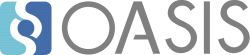 PKCS #11 Cryptographic Token Interface Historical Mechanisms Specification Version 3.0Candidate OASIS Standard 0127 March 2020This stage:https://docs.oasis-open.org/pkcs11/pkcs11-hist/v3.0/cos01/pkcs11-hist-v3.0-cos01.docx (Authoritative)https://docs.oasis-open.org/pkcs11/pkcs11-hist/v3.0/cos01/pkcs11-hist-v3.0-cos01.htmlhttps://docs.oasis-open.org/pkcs11/pkcs11-hist/v3.0/cos01/pkcs11-hist-v3.0-cos01.pdfPrevious stage:N/ALatest stage:https://docs.oasis-open.org/pkcs11/pkcs11-hist/v3.0/pkcs11-hist-v3.0.docx (Authoritative)https://docs.oasis-open.org/pkcs11/pkcs11-hist/v3.0/pkcs11-hist-v3.0.htmlhttps://docs.oasis-open.org/pkcs11/pkcs11-hist/v3.0/pkcs11-hist-v3.0.pdfTechnical Committee:OASIS PKCS 11 TCChairs:Tony Cox (tony.cox@cryptsoft.com), Cryptsoft Pty LtdRobert Relyea (rrelyea@redhat.com), Red HatEditors:Chris Zimman (chris@wmpp.com), IndividualDieter Bong (dieter.bong@utimaco.com), Utimaco IS GmbHAdditional artifacts:This prose specification is one component of a Work Product that also includes:PKCS #11 header files: 
https://docs.oasis-open.org/pkcs11/pkcs11-hist/v3.0/cos01/include/pkcs11-v3.0/Related work:This specification replaces or supersedes:PKCS #11 Cryptographic Token Interface Historical Mechanisms Specification Version 2.40. Edited by Susan Gleeson, Chris Zimman, Robert Griffin, and Tim Hudson. Latest stage. http://docs.oasis-open.org/pkcs11/pkcs11-hist/v2.40/pkcs11-hist-v2.40.html.This specification is related to:PKCS #11 Cryptographic Token Interface Profiles Version 3.0. Edited by Tim Hudson. Latest stage. https://docs.oasis-open.org/pkcs11/pkcs11-profiles/v3.0/pkcs11-profiles-v3.0.html.PKCS #11 Cryptographic Token Interface Base Specification Version 3.0. Edited by Chris Zimman and Dieter Bong. Latest stage. https://docs.oasis-open.org/pkcs11/pkcs11-base/v3.0/pkcs11-base-v3.0.html.PKCS #11 Cryptographic Token Interface Current Mechanisms Specification Version 3.0. Edited by Chris Zimman and Dieter Bong. Latest stage. https://docs.oasis-open.org/pkcs11/pkcs11-curr/v3.0/pkcs11-curr-v3.0.html.Abstract:This document defines mechanisms for PKCS #11 that are no longer in general use.Status:This document was last revised or approved by the OASIS PKCS 11 TC on the above date. The level of approval is also listed above. Check the "Latest stage" location noted above for possible later revisions of this document. Any other numbered Versions and other technical work produced by the Technical Committee (TC) are listed at https://www.oasis-open.org/committees/tc_home.php?wg_abbrev=pkcs11#technical.TC members should send comments on this document to the TC's email list. Others should send comments to the TC's public comment list, after subscribing to it by following the instructions at the "Send A Comment" button on the TC's web page at https://www.oasis-open.org/committees/pkcs11/.This specification is provided under the RF on RAND Terms Mode of the OASIS IPR Policy, the mode chosen when the Technical Committee was established. For information on whether any patents have been disclosed that may be essential to implementing this specification, and any offers of patent licensing terms, please refer to the Intellectual Property Rights section of the TC's web page (https://www.oasis-open.org/committees/pkcs11/ipr.php).Note that any machine-readable content (Computer Language Definitions) declared Normative for this Work Product is provided in separate plain text files. In the event of a discrepancy between any such plain text file and display content in the Work Product's prose narrative document(s), the content in the separate plain text file prevails.Citation format:When referencing this specification the following citation format should be used:[PKCS11-Historical-v3.0]PKCS #11 Cryptographic Token Interface Historical Mechanisms Specification Version 3.0. Edited by Chris Zimman and Dieter Bong. 27 March 2020. Candidate OASIS Standard 01. https://docs.oasis-open.org/pkcs11/pkcs11-hist/v3.0/cos01/pkcs11-hist-v3.0-cos01.html. Latest stage: https://docs.oasis-open.org/pkcs11/pkcs11-hist/v3.0/pkcs11-hist-v3.0.html.NoticesCopyright © OASIS Open 2020. All Rights Reserved.All capitalized terms in the following text have the meanings assigned to them in the OASIS Intellectual Property Rights Policy (the "OASIS IPR Policy"). The full Policy may be found at the OASIS website.This document and translations of it may be copied and furnished to others, and derivative works that comment on or otherwise explain it or assist in its implementation may be prepared, copied, published, and distributed, in whole or in part, without restriction of any kind, provided that the above copyright notice and this section are included on all such copies and derivative works. However, this document itself may not be modified in any way, including by removing the copyright notice or references to OASIS, except as needed for the purpose of developing any document or deliverable produced by an OASIS Technical Committee (in which case the rules applicable to copyrights, as set forth in the OASIS IPR Policy, must be followed) or as required to translate it into languages other than English.The limited permissions granted above are perpetual and will not be revoked by OASIS or its successors or assigns.This document and the information contained herein is provided on an "AS IS" basis and OASIS DISCLAIMS ALL WARRANTIES, EXPRESS OR IMPLIED, INCLUDING BUT NOT LIMITED TO ANY WARRANTY THAT THE USE OF THE INFORMATION HEREIN WILL NOT INFRINGE ANY OWNERSHIP RIGHTS OR ANY IMPLIED WARRANTIES OF MERCHANTABILITY OR FITNESS FOR A PARTICULAR PURPOSE.OASIS requests that any OASIS Party or any other party that believes it has patent claims that would necessarily be infringed by implementations of this OASIS Committee Specification or OASIS Standard, to notify OASIS TC Administrator and provide an indication of its willingness to grant patent licenses to such patent claims in a manner consistent with the IPR Mode of the OASIS Technical Committee that produced this specification.OASIS invites any party to contact the OASIS TC Administrator if it is aware of a claim of ownership of any patent claims that would necessarily be infringed by implementations of this specification by a patent holder that is not willing to provide a license to such patent claims in a manner consistent with the IPR Mode of the OASIS Technical Committee that produced this specification. OASIS may include such claims on its website, but disclaims any obligation to do so.OASIS takes no position regarding the validity or scope of any intellectual property or other rights that might be claimed to pertain to the implementation or use of the technology described in this document or the extent to which any license under such rights might or might not be available; neither does it represent that it has made any effort to identify any such rights. Information on OASIS' procedures with respect to rights in any document or deliverable produced by an OASIS Technical Committee can be found on the OASIS website. Copies of claims of rights made available for publication and any assurances of licenses to be made available, or the result of an attempt made to obtain a general license or permission for the use of such proprietary rights by implementers or users of this OASIS Committee Specification or OASIS Standard, can be obtained from the OASIS TC Administrator. OASIS makes no representation that any information or list of intellectual property rights will at any time be complete, or that any claims in such list are, in fact, Essential Claims.The name "OASIS" is a trademark of OASIS, the owner and developer of this specification, and should be used only to refer to the organization and its official outputs. OASIS welcomes reference to, and implementation and use of, specifications, while reserving the right to enforce its marks against misleading uses. Please see https://www.oasis-open.org/policies-guidelines/trademark for above guidance.Table of Contents1	Introduction	81.1 IPR Policy	81.2 Description of this Document	81.3 Terminology	81.4 Definitions	81.5 Normative References	91.6 Non-Normative References	92	Mechanisms	122.1 PKCS #11 Mechanisms	122.2 FORTEZZA timestamp	142.3 KEA	152.3.1 Definitions	152.3.2 KEA mechanism parameters	152.3.2.1 CK_KEA_DERIVE_PARAMS; CK_KEA_DERIVE_PARAMS_PTR	152.3.3 KEA public key objects	162.3.4 KEA private key objects	162.3.5 KEA key pair generation	172.3.6 KEA key derivation	182.4 RC2	192.4.1 Definitions	192.4.2 RC2 secret key objects	192.4.3 RC2 mechanism parameters	202.4.3.1 CK_RC2_PARAMS; CK_RC2_PARAMS_PTR	202.4.3.2 CK_RC2_CBC_PARAMS; CK_RC2_CBC_PARAMS_PTR	202.4.3.3 CK_RC2_MAC_GENERAL_PARAMS; CK_RC2_MAC_GENERAL_PARAMS_PTR	202.4.4 RC2 key generation	212.4.5 RC2-ECB	212.4.6 RC2-CBC	222.4.7 RC2-CBC with PKCS padding	222.4.8 General-length RC2-MAC	232.4.9 RC2-MAC	232.5 RC4	242.5.1 Definitions	242.5.2 RC4 secret key objects	242.5.3 RC4 key generation	242.5.4 RC4 mechanism	252.6 RC5	252.6.1 Definitions	252.6.2 RC5 secret key objects	252.6.3 RC5 mechanism parameters	262.6.3.1 CK_RC5_PARAMS; CK_RC5_PARAMS_PTR	262.6.3.2 CK_RC5_CBC_PARAMS; CK_RC5_CBC_PARAMS_PTR	262.6.3.3 CK_RC5_MAC_GENERAL_PARAMS; CK_RC5_MAC_GENERAL_PARAMS_PTR	262.6.4 RC5 key generation	272.6.5 RC5-ECB	272.6.6 RC5-CBC	282.6.7 RC5-CBC with PKCS padding	282.6.8 General-length RC5-MAC	292.6.9 RC5-MAC	292.7 General block cipher	302.7.1 Definitions	302.7.2 DES secret key objects	312.7.3 CAST secret key objects	312.7.4 CAST3 secret key objects	322.7.5 CAST128 secret key objects	322.7.6 IDEA secret key objects	332.7.7 CDMF secret key objects	332.7.8 General block cipher mechanism parameters	342.7.8.1 CK_MAC_GENERAL_PARAMS; CK_MAC_GENERAL_PARAMS_PTR	342.7.9 General block cipher key generation	342.7.10 General block cipher ECB	352.7.11 General block cipher CBC	352.7.12 General block cipher CBC with PCKS padding	362.7.13 General-length general block cipher MAC	362.7.14 General block cipher MAC	372.8 SKIPJACK	372.8.1 Definitions	372.8.2 SKIPJACK secret key objects	382.8.3 SKIPJACK Mechanism parameters	392.8.3.1 CK_SKIPJACK_PRIVATE_WRAP_PARAMS; CK_SKIPJACK_PRIVATE_WRAP_PARAMS_PTR	392.8.3.2 CK_SKIPJACK_RELAYX_PARAMS; CK_SKIPJACK_RELAYX_PARAMS_PTR	392.8.4 SKIPJACK key generation	402.8.5 SKIPJACK-ECB64	412.8.6 SKIPJACK-CBC64	412.8.7 SKIPJACK-OFB64	412.8.8 SKIPJACK-CFB64	412.8.9 SKIPJACK-CFB32	422.8.10 SKIPJACK-CFB16	422.8.11 SKIPJACK-CFB8	422.8.12 SKIPJACK-WRAP	432.8.13 SKIPJACK-PRIVATE-WRAP	432.8.14 SKIPJACK-RELAYX	432.9 BATON	432.9.1 Definitions	432.9.2 BATON secret key objects	432.9.3 BATON key generation	442.9.4 BATON-ECB128	442.9.5 BATON-ECB96	452.9.6 BATON-CBC128	452.9.7 BATON-COUNTER	452.9.8 BATON-SHUFFLE	462.9.9 BATON WRAP	462.10 JUNIPER	462.10.1 Definitions	462.10.2 JUNIPER secret key objects	462.10.3 JUNIPER key generation	472.10.4 JUNIPER-ECB128	472.10.5 JUNIPER-CBC128	482.10.6 JUNIPER-COUNTER	482.10.7 JUNIPER-SHUFFLE	482.10.8 JUNIPER WRAP	492.11 MD2	492.11.1 Definitions	492.11.2 MD2 digest	492.11.3 General-length MD2-HMAC	492.11.4 MD2-HMAC	502.11.5 MD2 key derivation	502.12 MD5	502.12.1 Definitions	502.12.2 MD5 Digest	512.12.3 General-length MD5-HMAC	512.12.4 MD5-HMAC	512.12.5 MD5 key derivation	512.13 FASTHASH	522.13.1 Definitions	522.13.2 FASTHASH digest	522.14 PKCS #5 and PKCS #5-style password-based encryption (PBD)	522.14.1 Definitions	522.14.2 Password-based encryption/authentication mechanism parameters	532.14.2.1 CK_PBE_PARAMS; CK_PBE_PARAMS_PTR	532.14.3 MD2-PBE for DES-CBC	532.14.4 MD5-PBE for DES-CBC	532.14.5 MD5-PBE for CAST-CBC	542.14.6 MD5-PBE for CAST3-CBC	542.14.7 MD5-PBE for CAST128-CBC	542.14.8 SHA-1-PBE for CAST128-CBC	542.15 PKCS #12 password-based encryption/authentication mechanisms	542.15.1 Definitions	542.15.2 SHA-1-PBE for 128-bit RC4	552.15.3 SHA-1_PBE for 40-bit RC4	562.15.4 SHA-1_PBE for 128-bit RC2-CBC	562.15.5 SHA-1_PBE for 40-bit RC2-CBC	562.16 RIPE-MD	562.16.1 Definitions	562.16.2 RIPE-MD 128 Digest	572.16.3 General-length RIPE-MD 128-HMAC	572.16.4 RIPE-MD 128-HMAC	572.16.5 RIPE-MD 160	572.16.6 General-length RIPE-MD 160-HMAC	572.16.7 RIPE-MD 160-HMAC	582.17 SET	582.17.1 Definitions	582.17.2 SET mechanism parameters	582.17.2.1 CK_KEY_WRAP_SET_OAEP_PARAMS; CK_KEY_WRAP_SET_OAEP_PARAMS_PTR	582.17.3 OAEP key wrapping for SET	582.18 LYNKS	592.18.1 Definitions	592.18.2 LYNKS key wrapping	593	PKCS #11 Implementation Conformance	60Appendix A.	Acknowledgments	61Appendix B.	Manifest constants	63Appendix C.	Revision History	64IntroductionIPR PolicyThis specification is provided under the RF on RAND Terms Mode of the OASIS IPR Policy, the mode chosen when the Technical Committee was established. For information on whether any patents have been disclosed that may be essential to implementing this specification, and any offers of patent licensing terms, please refer to the Intellectual Property Rights section of the TC's web page (https://www.oasis-open.org/committees/pkcs11/ipr.php).Description of this DocumentThis document defines historical PKCS#11 mechanisms, that is, mechanisms that were defined for earlier versions of PKCS #11 but are no longer in general useAll text is normative unless otherwise labeled.TerminologyThe key words “MUST”, “MUST NOT”, “REQUIRED”, “SHALL”, “SHALL NOT”, “SHOULD”, “SHOULD NOT”, “RECOMMENDED”, “MAY”, and “OPTIONAL” in this document are to be interpreted as described in [RFC2119].DefinitionsFor the purposes of this standard, the following definitions apply. Please refer to [PKCS#11-Base] for further definitions	BATON	MISSI’s BATON block cipher.	CAST	Entrust Technologies’ proprietary symmetric block cipher	CAST3	Entrust Technologies’ proprietary symmetric block cipher	CAST128	Entrust Technologies’ symmetric block cipher.	CDMF	Commercial Data Masking Facility, a block encipherment method specified by International Business Machines Corporation and based on DES.	CMS	Cryptographic Message Syntax (see RFC 3369)	DES	Data Encryption Standard, as defined in FIPS PUB 46-3	ECB	Electronic Codebook mode, as defined in FIPS PUB 81.	FASTHASH	MISSI’s FASTHASH message-digesting algorithm.	IDEA	Ascom Systec’s symmetric block cipher.	IV	Initialization Vector.	JUNIPER	MISSI’s JUNIPER block cipher.	KEA	MISSI’s Key Exchange Algorithm.	LYNKS	A smart card manufactured by SPYRUS.	MAC	Message Authentication Code	MD2	RSA Security’s MD2 message-digest algorithm, as defined in RFC 6149.	MD5	RSA Security’s MD5 message-digest algorithm, as defined in RFC 1321.	PRF	Pseudo random function.	RSA	The RSA public-key cryptosystem.	RC2	RSA Security’s RC2 symmetric block cipher.	RC4	RSA Security’s proprietary RC4 symmetric stream cipher.	RC5	RSA Security’s RC5 symmetric block cipher.	SET	The Secure Electronic Transaction protocol.	SHA-1	The (revised) Secure Hash Algorithm with a 160-bit message digest, as defined in FIPS PUB 180-2.	SKIPJACK	MISSI’s SKIPJACK block cipher.Normative References[PKCS #11-Base] 	PKCS #11 Cryptographic Token Interface Base Specification Version 2.40. Edited by Susan Gleeson and Chris Zimman. Latest version. http://docs.oasis-open.org/pkcs11/pkcs11-base/v2.40/pkcs11-base-v2.40.html.[PKCS #11-Curr] 	PKCS #11 Cryptographic Token Interface Current Mechanisms Specification Version 2.40. Edited by Susan Gleeson and Chris Zimman. Latest version. http://docs.oasis-open.org/pkcs11/pkcs11-curr/v2.40/pkcs11-curr-v2.40.html. [PKCS #11-Prof] 	PKCS #11 Cryptographic Token Interface Profiles Version 2.40. Edited by Tim Hudson. Latest version. http://docs.oasis-open.org/pkcs11/pkcs11-profiles/v2.40/pkcs11-profiles-v2.40.html.[RFC2119]	Bradner, S., “Key words for use in RFCs to Indicate Requirement Levels”, BCP 14, RFC 2119, March 1997. http://www.ietf.org/rfc/rfc2119.txt.Non-Normative References[ANSI C]	ANSI/ISO.  American National Standard for Programming Languages – C. 1990[ANSI X9.31]	Accredited Standards Committee X9.  Digital Signatures Using Reversible Public Key Cryptography for the Financial Services Industry (rDSA).  1998.[ANSI X9.42]	Accredited Standards Committee X9.  Public Key Cryptography for the Financial Services Industry:  Agreement of Symmetric Keys Using Discrete Logarithm Cryptography.  2003[ANSI X9.62]	Accredited Standards Committee X9.  Public Key Cryptography for the Financial Services Industry:  The Elliptic Curve Digital Signature Algorithm (ECDSA).  1998[CC/PP]	G. Klyne, F. Reynolds, C. , H. Ohto, J. Hjelm, M. H. Butler, L. Tran, Editors, W3C.  Composite Capability/Preference Profiles (CC/PP):  Structure and Vocabularies.   2004, URL:  http://www.w3.org/TR/2004/REC-CCPP-struct-vocab-20040115/ [CDPD]	Ameritech Mobile Communications et al.  Cellular Digital Packet Data System Specifications:  Part 406: Airlink Security.  1993[FIPS PUB 46-3]	NIST.  FIPS 46-3: Data Encryption Standard (DES).  October 26, 2999.  URL: http://csrc.nist.gov/publications/fips/index.html[FIPS PUB 81]	NIST.  FIPS 81: DES Modes of Operation.  December 1980.  URL: http://csrc.nist.gov/publications/fips/index.html[FIPS PUB 113]	NIST.  FIPS 113: Computer Data Authentication.  May 30, 1985.  URL:  http://csrc.nist.gov/publications/fips/index.html[FIPS PUB 180-2]	NIST.  FIPS 180-2: Secure Hash Standard.  August 1, 2002.  URL: http://csrc.nist.gov/publications/fips/index.html[FORTEZZA CIPG]	NSA, Workstation Security Products.  FORTEZZA Cryptologic Interface Programmers Guide, Revision 1.52.  November 1985[GCS-API]	X/Open Company Ltd.  Generic Cryptographic Service API (GCS-API), Base – Draft 2.  February 14, 1995.[ISO/IEC 7816-1]	ISO/IEC 7816-1:2011.  Identification Cards – Integrated circuit cards -- Part 1: Cards with contacts -- Physical Characteristics.  2011  URL: http://www.iso.org/iso/catalogue_detail.htm?csnumber=54089.[ISO/IEC 7816-4]	ISO/IEC 7618-4:2013.  Identification Cards – Integrated circuit cards – Part 4: Organization, security and commands for interchange.  2013.  URL: http://www.iso.org/iso/iso_catalogue/catalogue_tc/catalogue_detail.htm?csnumber=54550.[ISO/IEC 8824-1]	ISO/IEC 8824-1:2008.  Abstract Syntax Notation One (ASN.1): Specification of Base Notation.  2002. URL: http://www.iso.org/iso/home/store/catalogue_tc/catalogue_detail.htm?csnumber=54012[ISO/IEC 8825-1]	ISO/IEC 8825-1:2008.  Information Technology – ASN.1 Encoding Rules: Specification of Basic Encoding Rules (BER), Canonical Encoding Rules (CER), and Distinguished Encoding Rules (DER).  2008.  URL: http://www.iso.org/iso/home/store/catalogue_ics/catalogue_detail_ics.htm?csnumber=54011&ics1=35&ics2=100&ics3=60[ISO/IEC 9594-1]	ISO/IEC 9594-1:2008.  Information Technology – Open System Interconnection – The Directory:  Overview of Concepts, Models and Services.  2008.  URL: http://www.iso.org/iso/iso_catalogue/catalogue_tc/catalogue_detail.htm?csnumber=53364[ISO/IEC 9594-8]	ISO/IEC 9594-8:2008.  Information Technology – Open Systems Interconnection – The Directory: Public-key and Attribute Certificate Frameworks. 2008  URL: http://www.iso.org/iso/iso_catalogue/catalogue_tc/catalogue_detail.htm?csnumber=53372[ISO/IEC 9796-2]	ISO/IEC 9796-2:2010.  Information Technology – Security Techniques – Digital Signature Scheme Giving Message Recovery – Part 2: Integer factorization based mechanisms.  2010.  URL: http://www.iso.org/iso/iso_catalogue/catalogue_tc/catalogue_detail.htm?csnumber=54788[Java MIDP]	Java Community Process.  Mobile Information Device Profile for Java 2 Micro Edition.  November 2002.  URL:  http://jcp.org/jsr/detail/118.jsp[MeT-PTD]	MeT.  MeT PTD Definition – Personal Trusted Device Definition, Version 1.0.  February 2003.  URL:  http://www.mobiletransaction.org[PCMCIA]	Personal Computer Memory Card International Association.  PC Card Standard, Release 2.1.  July 1993.[PKCS #1]	RSA Laboratories.  RSA Cryptography Standard, v2.1.  June 14, 2002  URL: ftp://ftp.rsasecurity.com/pub/pkcs/pkcs-1/pkcs-1v2-1.pdf[PKCS #3]	RSA Laboratories.  Diffie-Hellman Key-Agreement Standard, v1.4.  November 1993.[PKCS #5]	RSA Laboratories.  Password-Based Encryption Standard, v2.0.  March 26, 1999.  URL: ftp://ftp.rsasecurity.com/pub/pkcs/pkcs-5v2/pkcs-5v2-0a1.pdf[PKCS #7]	RSA Laboratories.  Cryptographic Message Syntax Standard, v1.6.  November 1997  URL : ftp://ftp.rsasecurity.com/pub/pkcs/pkcs-7/pkcs-7v16.pdf[PKCS #8]	RSA Laboratories.  Private-Key Information Syntax Standard, v1.2.  November 1993.  URL : ftp://ftp.rsasecurity.com/pub/pkcs/pkcs-8/pkcs-8v1_2.asn[PKCS #11-UG]	PKCS #11 Cryptographic Token Interface Usage Guide Version 2.40. Edited by John Leiseboer and Robert Griffin. Latest version. http://docs.oasis-open.org/pkcs11/pkcs11-ug/v2.40/pkcs11-ug-v2.40.html.[PKCS #12]	RSA Laboratories.   Personal Information Exchange Syntax Standard, v1.0.  June 1999.  URL: ftp://ftp.rsasecurity.com/pub/pkcs/pkcs-12/pkcs-12v1.pdf[RFC 1321]	R. Rivest. RFC 1321: The MD5 Message-Digest Algorithm.  MIT Laboratory for Computer Science and RSA Data Security, Inc., April 1992.  URL:  http://www.rfc-editor.org/rfc/rfc1321.txt[RFC 3369]	R. Houseley.  RFC 3369: Cryptographic Message Syntax (CMS).  August 2002.  URL:  http://www.rfc-editor.org/rfc/rfc3369.txt[RFC 6149]	S. Turner and L. Chen.  RFC 6149: MD2 to Historic Status.  March, 2011.  URL:  http://www.rfc-editor.org/rfc/rfc6149.txt[SEC-1]	Standards for Efficient Cryptography Group (SECG).  Standards for Efficient Cryptography (SEC) 1:  Elliptic Curve Cryptography.  Version 1.0, September 20, 2000.[SEC-2]	Standards for Efficient cryptography Group (SECG).  Standards for Efficient Cryptography (SEC) 2:  Recommended Elliptic Curve Domain Parameters.  Version 1.0, September 20, 2000.[TLS]	IETF.  RFC 2246: The TLS Protocol Version 1.0.  January 1999.  URL:  http://ieft.org/rfc/rfc2256.txt[WIM]	WAP.  Wireless Identity Module. – WAP-260-WIP-20010712.a.  July 2001.  URL: http://technical.openmobilealliance.org/tech/affiliates/LicenseAgreement.asp?DocName=/wap/wap-260-wim-20010712-a.pdf[WPKI]	WAP.  Wireless Application Protocol: Public Key Infrastructure Definition. – WAP-217-WPKI-20010424-a.  April 2001.  URL:  http://technical.openmobilealliance.org/tech/affiliates/LicenseAgreement.asp?DocName=/wap/wap-217-wpki-20010424-a.pdf[WTLS]	WAP.  Wireless Transport Layer Security Version – WAP-261-WTLS-20010406-a.  April 2001.  URL:  http://technical.openmobilealliance.org/tech/affiliates/LicenseAgreement.asp?DocName=/wap/wap-261-wtls-20010406-a.pdf[X.500]	ITU-T.  Information Technology – Open Systems Interconnection –The Directory:  Overview of Concepts, Models and Services.   February 2001. (Identical to ISO/IEC 9594-1)[X.509]	ITU-T.  Information Technology – Open Systems Interconnection – The Directory:  Public-key and Attribute Certificate Frameworks.  March 2000.  (Identical to ISO/IEC 9594-8)[X.680]	ITU-T.  Information Technology – Abstract Syntax Notation One (ASN.1): Specification of Basic Notation.  July 2002.  (Identical to ISO/IEC 8824-1)[X.690]	ITU-T.  Information Technology – ASN.1 Encoding Rules:  Specification of Basic Encoding Rules (BER), Canonical Encoding Rules (CER), and Distinguished Encoding Rules (DER).  July 2002.  (Identical to ISO/IEC 8825-1)MechanismsPKCS #11 MechanismsA mechanism specifies precisely how a certain cryptographic process is to be performed. PKCS #11 implementations MAY use one or more mechanisms defined in this document.The following table shows which Cryptoki mechanisms are supported by different cryptographic operations.  For any particular token, of course, a particular operation MAY support only a subset of the mechanisms listed.  There is also no guarantee that a token which supports one mechanism for some operation supports any other mechanism for any other operation (or even supports that same mechanism for any other operation).  For example, even if a token is able to create RSA digital signatures with the CKM_RSA_PKCS mechanism, it may or may not be the case that the same token MAY also perform RSA encryption with CKM_RSA_PKCS.Table 1, Mechanisms vs. Functions1 SR = SignRecover, VR = VerifyRecover.2 Single-part operations only.3 Mechanism MUST only be used for wrapping, not unwrapping.The remainder of this section presents in detail the mechanisms supported by Cryptoki and the parameters which are supplied to them.In general, if a mechanism makes no mention of the ulMinKeyLen and ulMaxKeyLen fields of the CK_MECHANISM_INFO structure, then those fields have no meaning for that particular mechanism.FORTEZZA timestampThe FORTEZZA timestamp mechanism, denoted CKM_FORTEZZA_TIMESTAMP, is a mechanism for single-part signatures and verification.  The signatures it produces and verifies are DSA digital signatures over the provided hash value and the current time.It has no parameters.Constraints on key types and the length of data are summarized in the following table.  The input and output data MAY begin at the same location in memory.Table 2, FORTEZZA Timestamp: Key and Data Length1 Single-part operations only2 Data length, signature lengthFor this mechanism, the ulMinKeySIze and ulMaxKeySize fields of the CK_MECHANISM_INFO structure specify the supported range of DSA prime sizes, in bits.KEADefinitionsThis section defines the key type “CKK_KEA” for type CK_KEY_TYPE as used in the CKA_KEY_TYPE attribute of key objects.Mechanisms:CKM_KEA_KEY_PAIR_GENCKM_KEA_KEY_DERIVEKEA mechanism parametersCK_KEA_DERIVE_PARAMS; CK_KEA_DERIVE_PARAMS_PTRCK_KEA_DERIVE_PARAMS is a structure that provides the parameters to the CKM_KEA_DERIVE mechanism.  It is defined as follows:typedef struct CK_KEA_DERIVE_PARAMS {CK_BBOOL isSender;CK_ULONG ulRandomLen;CK_BYTE_PTR pRandomA;CK_BYTE_PTR pRandomB;CK_ULONG ulPublicDataLen;CK_BYTE_PTR pPublicData;} CK_KEA_DERIVE_PARAMS;The fields of the structure have the following meanings:	isSender	Option for generating the key (called a TEK).  The value is CK_TRUE if the sender (originator) generates the TEK, CK_FALSE if the recipient is regenerating the TEK	ulRandomLen	the size of random Ra and Rb in bytes	pRandomA	pointer to Ra data	pRandomB	pointer to Rb data	ulPublicDataLen	other party’s KEA public key size	pPublicData	pointer to other party’s KEA public key valueCK_KEA_DERIVE_PARAMS_PTR is a pointer to a CK_KEA_DERIVE_PARAMS.KEA public key objects KEA public key objects (object class CKO_PUBLIC_KEY, key type CKK_KEA) hold KEA public keys.  The following table defines the KEA public key object attributes, in addition to the common attributes defined for this object class:Table 3, KEA Public Key Object Attributes- Refer to [PKCS #11-Base]  table 11 for footnotesThe CKA_PRIME, CKA_SUBPRIME and CKA_BASE attribute values are collectively the “KEA domain parameters”.The following is a sample template for creating a KEA public key object:CK_OBJECT_CLASS class = CKO_PUBLIC_KEY;CK_KEY_TYPE keyType = CKK_KEA;CK_UTF8CHAR label[] = “A KEA public key object”;CK_BYTE prime[] = {…};CK_BYTE subprime[] = {…};CK_BYTE base[] = {…};CK_BYTE value[] = {…};CK_ATTRIBUTE template[] = {	{CKA_CLASS, &class, sizeof(class)},	{CKA_KEY_TYPE, &keyType, sizeof(keyType)},	{CKA_TOKEN, &true, sizeof(true)},	{CKA_LABEL, label, sizeof(label)-1},	{CKA_PRIME, prime, sizeof(prime)},	{CKA_SUBPRIME, subprime, sizeof(subprime)},	{CKA_BASE, base, sizeof(base)},	{CKA_VALUE, value, sizeof(value)}};KEA private key objectsKEA private key objects (object class CKO_PRIVATE_KEY, key type CKK_KEA) hold KEA private keys.  The following table defines the KEA private key object attributes, in addition to the common attributes defined for this object class:Table 4, KEA Private Key Object AttributesRefer to [PKCS #11-Base]  table 11 for footnotesThe CKA_PRIME, CKA_SUBPRIME and CKA_BASE attribute values are collectively the “KEA domain parameters”.Note that when generating a KEA private key, the KEA parameters are not specified in the key’s template.  This is because KEA private keys are only generated as part of a KEA key pair, and the KEA parameters for the pair are specified in the template for the KEA public key.The following is a sample template for creating a KEA private key object:CK_OBJECT_CLASS class = CKO_PRIVATE_KEY;CK_KEY_TYPE keyType = CKK_KEA;CK_UTF8CHAR label[] = “A KEA private key object”;CK_BYTE subject[] = {…};CK_BYTE id[] = {123};CK_BYTE prime[] = {…};CK_BYTE subprime[] = {…};CK_BYTE base[] = {…};CK_BYTE value[] = {…];CK_BBOOL true = CK_TRUE;CK_ATTRIBUTE template[] = {	{CKA_CLASS, &class, sizeof(class)},	{CKA_KEY_TYPE, &keyType, sizeof(keyType)},Algorithm, as defined by NISTS	{CKA_TOKEN, &true, sizeof(true)},	{CKA_LABEL, label, sizeof(label) -1},	{CKA_SUBJECT, subject, sizeof(subject)},	{CKA_ID, id, sizeof(id)},	{CKA_SENSITIVE, &true, sizeof(true)},	{CKA_DERIVE, &true, sizeof(true)},	{CKA_PRIME, prime, sizeof(prime)},	{CKA_SUBPRIME, subprime, sizeof(subprime)},	{CKA_BASE, base, sizeof(base)],	{CKA_VALUE, value, sizeof(value)}};	KEA key pair generationThe KEA key pair generation mechanism, denoted CKM_KEA_KEY_PAIR_GEN, generates key pairs for the Key Exchange Algorithm, as defined by NIST’s “SKIPJACK and KEA Algorithm Specification Version 2.0”, 29 May 1998.It does not have a parameter.The mechanism generates KEA public/private key pairs with a particular prime, subprime and base, as specified in the CKA_PRIME, CKA_SUBPRIME, and CKA_BASE attributes of the template for the public key.  Note that this version of Cryptoki does not include a mechanism for generating these KEA domain parameters.The mechanism contributes the CKA_CLASS, CKA_KEY_TYPE and CKA_VALUE attributes to the new public key and the CKA_CLASS, CKA_KEY_TYPE, CKA_PRIME, CKA_SUBPRIME, CKA_BASE, and CKA_VALUE attributes to the new private key.  Other attributes supported by the KEA public and private key types (specifically, the flags indicating which functions the keys support) MAY also be specified in the templates for the keys, or else are assigned default initial values.For this mechanism, the ulMinKeySize and ulMaxKeySize fields of the CK_MECHANISM_INFO structure specify the supported range of KEA prime sizes, in bits.KEA key derivationThe KEA key derivation mechanism, denoted CKM_KEA_DERIVE, is a mechanism for key derivation based on KEA, the Key Exchange Algorithm, as defined by NIST’s “SKIPJACK and KEA Algorithm Specification Version 2.0”, 29 May 1998.It has a parameter, a CK_KEA_DERIVE_PARAMS structure.This mechanism derives a secret value, and truncates the result according to the CKA_KEY_TYPE attribute of the template and, if it has one and the key type supports it, the CKA_VALUE_LEN attribute of the template.  (The truncation removes bytes from the leading end of the secret value.)  The mechanism contributes the result as the CKA_VALUE attribute of the new key; other attributes required by the key type must be specified in the template.As defined in the Specification, KEA MAY be used in two different operational modes: full mode and e-mail mode.  Full mode is a two-phase key derivation sequence that requires real-time parameter exchange between two parties.  E-mail mode is a one-phase key derivation sequence that does not require real-time parameter exchange.  By convention, e-mail mode is designated by use of a fixed value of one (1) for the KEA parameter Rb (pRandomB).The operation of this mechanism depends on two of the values in the supplied CK_KEA_DERIVE_PARAMS structure, as detailed in the table below.  Note that in all cases, the data buffers pointed to by the parameter structure fields pRandomA and pRandomB must be allocated by the caller prior to invoking C_DeriveKey.  Also, the values pointed to by pRandomA and pRandomB are represented as Cryptoki “Big integer” data (i.e., a sequence of bytes, most significant byte first).Table 5, KEA Parameter Values and OperationsNote that the parameter value pRandomB == 0 is a flag that the KEA mechanism is being invoked to compute the party’s public random value (Ra or Rb, for sender or recipient, respectively), not to derive a key.  In these cases, any object template supplied as the C_DeriveKey pTemplate argument should be ignored.This mechanism has the following rules about key sensitivity and extractability:The CKA_SENSITIVE and CKA_EXTRACTABLE attributes in the template for the new key MAY both be specified to be either CK_TRUE or CK_FALSE.  If omitted, these attributes each take on some default value.If the base key has its CKA_ALWAYS_SENSITIVE attribute set to CK_FALSE, then the derived key MUST as well.  If the base key has its CKA_ALWAYS_SENSITIVE attribute set to CK_TRUE, then the derived has its CKA_ALWAYS_SENSITIVE attribute set to the same value as its CKA_SENSITIVE attribute.Similarly, if the base key has its CKA_NEVER_EXTRACTABLE attribute set to CK_FALSE, then the derived key MUST, too.  If the base key has its CKA_NEVER_EXTRACTABLE attribute set to CK_TRUE, then the derived key has its CKA_NEVER_EXTRACTABLE attribute set to the opposite value from its CKA_EXTRACTABLE attribute.For this mechanism, the ulMinKeySize and ulMaxKeySize fields of the CK_MECHANISM_INFO structure specify the supported range of KEA prime sizes, in bits.RC2DefinitionsRC2 is a block cipher which is trademarked by RSA Security.  It has a variable keysizse and an additional parameter, the “effective number of bits in the RC2 search space”, which MAY take on values in the range 1-1024, inclusive.  The effective number of bits in the RC2 search space is sometimes specified by an RC2 “version number”; this “version number” is not the same thing as the “effective number of bits”, however.  There is a canonical way to convert from one to the other.This section defines the key type “CKK_RC2” for type CK_KEY_TYPE as used in the CKA_KEY_TYPE attribute of key objects.Mechanisms:CKM_RC2_KEY_GENCKM_RC2_ECBCKM_RC2_CBCCKM_RC2_MACCKM_RC2_MAC_GENERALCKM_RC2_CBC_PADRC2 secret key objectsRC2 secret key objects (object class CKO_SECRET_KEY, key type CKK_RC2) hold RC2 keys.  The following table defines the RC2 secret key object attributes, in addition to the common attributes defined for this object class:Table 6, RC2 Secret Key Object AttributesRefer to [PKCS #11-Base]  table 11 for footnotesThe following is a sample template for creating an RC2 secret key object:CK_OBJECT_CLASS class = CKO_SECRET_KEY;CK_KEY_TYPE keyType = CKK_RC2;CK_UTF8CHAR label[] = “An RC2 secret key object”;CK_BYTE value[] = {…};CK_BBOOL true = CK_TRUE;CK_ATTRIBUTE template[] = {	{CKA_CLASS, &class, sizeof(class)},	{CKA_KEY_TYPE, &keyType, sizeof(keyType)},	{CKA_TOKEN, &true, sizeof(true)},	{CKA_LABEL, label, sizeof(label)-1},	{CKA_ENCRYPT, &true, sizeof(true)},	{CKA_VALUE, value, sizeof(value)}};RC2 mechanism parametersCK_RC2_PARAMS; CK_RC2_PARAMS_PTRCK_RC2_PARAMS provides the parameters to the CKM_RC2_ECB and CMK_RC2_MAC mechanisms.  It holds the effective number of bits in the RC2 search space.  It is defined as follows:typedef CK_ULONG CK_RC2_PARAMS;CK_RC2_PARAMS_PTR is a pointer to a CK_RC2_PARAMS.CK_RC2_CBC_PARAMS; CK_RC2_CBC_PARAMS_PTRCK_RC2_CBC_PARAMS is a structure that provides the parameters to the CKM_RC2_CBC and CKM_RC2_CBC_PAD mechanisms.  It is defined as follows:typedef struct CK_RC2_CBC_PARAMS {	CK_ULONG ulEffectiveBits;	CK_BYTE iv[8];} CK_RC2_CBC_PARAMS;The fields of the structure have the following meanings:	ulEffectiveBits	the effective number of bits in the RC2 search space	iv	the initialization vector (IV) for cipher block chaining modeCK_RC2_CBC_PARAMS_PTR is a pointer to a CK_RC2_CBC_PARAMS.CK_RC2_MAC_GENERAL_PARAMS; CK_RC2_MAC_GENERAL_PARAMS_PTRCK_RC2_MAC_GENERAL_PARAMS is a structure that provides the parameters to the CKM_RC2_MAC_GENERAL mechanism.  It is defined as follows:typedef struct CK_RC2_MAC_GENERAL_PARAMS {	CK_ULONG ulEffectiveBits;	CK_ULONG ulMacLength;} CK_RC2_MAC_GENERAL_PARAMS;The fields of the structure have the following meanings:	ulEffectiveBits	the effective number of bits in the RC2 search space	ulMacLength	length of the MAC produced, in bytesCK_RC2_MAC_GENERAL_PARAMS_PTR is a pointer to a CK_RC2_MAC_GENERAL_PARAMS.RC2 key generationThe RC2 key generation mechanism, denoted CKM_RC2_KEY_GEN, is a key generation mechanism for RSA Security’s block cipher RC2.It does not have a parameter.The mechanism generates RC2 keys with a particular length in bytes, as specified in the CKA_VALUE_LEN attribute of the template for the key.The mechanism contributes the CKA_CLASS, CKA_KEY_TYPE, and CKA_VALUE attributes to the new key.  Other attributes supported by the RC2 key type (specifically, the flags indicating which functions the key supports) MAY be specified in the template for the key, or else are assigned default initial values.For this mechanism, the ulMinKeySize and ulMaxKeySize fields of the CK_MECHANISM_INFO structure specify the supported range of RC2 key sizes, in bits.RC2-ECBRC2-ECB, denoted CKM_RC2_ECB, is a mechanism for single- and multiple-part encryption and decryption; key wrapping; and key unwrapping, based on RSA Security’s block cipher RC2 and electronic codebook mode as defined in FIPS PUB 81.It has a parameter, a CK_RC2_PARAMS, which indicates the effective number of bits in the RC2 search space.This mechanism MAY wrap and unwrap any secret key.  Of course, a particular token MAY not be able to wrap/unwrap every secret key that it supports.  For wrapping, the mechanism encrypts the value of the CKA_VALUE attribute of the key that is wrapped, padded on the trailing end with up to seven null bytes so that the resulting length is a multiple of eight.  The output data is the same length as the padded input data.  It does not wrap the key type, key length, or any other information about the key; the application must convey these separately.For unwrapping, the mechanism decrypts the wrapped key, and truncates the result according to the CKA_KEY_TYPE attribute of the template and, if it has one, and the key type supports it, the CKA_VALUE_LEN attribute of the template.  The mechanism contributes the result as the CKA_VALUE attribute of the new key; other attributes required by the key type must be specified in the template.Constraints on key types and the length of data are summarized in the following table:Table 7 RC2-ECB: Key and Data LengthFor this mechanism, the ulMinKeySize and ulMaxKeySize fields of the CK_MECHANISM_INFO structure specify the supported range of RC2 effective number of  bits.RC2-CBCRC2_CBC, denoted CKM_RC2_CBC, is a mechanism for single- and multiple-part encryption and decryption; key wrapping; and key unwrapping, based on RSA Security’s block cipher RC2 and cipher-block chaining mode as defined in FIPS PUB 81.It has a parameter, a CK_RC2_CBC_PARAMS structure, where the first field indicates the effective number of bits in the RC2 search space, and the next field is the initialization vector for cipher block chaining mode.This mechanism MAY wrap and unwrap any secret key.  Of course, a particular token MAY not be able to wrap/unwrap every secret key that it supports.  For wrapping, the mechanism encrypts the value of the CKA_VALUE attribute of the key that is wrapped, padded on the trailing end with up to seven null bytes so that the resulting length is a multiple of eight.  The output data is the same length as the padded input data.  It does not wrap the key type, key length, or any other information about the key; the application must convey these separately. For unwrapping, the mechanism decrypts the wrapped key, and truncates the result according to the CKA_KEY_TYPE attribute of the template and, if it has one, and the key type supports it, the CKA_VALUE_LEN attribute of the template.  The mechanism contributes the result as the CKA_VALUE attribute of the new key; other attributes required by the key type must be specified in the template.Constraints on key types and the length of data are summarized in the following table:Table 8, RC2-CBC: Key and Data LengthFor this mechanism, the ulMinKeySize and ulMaxKeySize fields of the CK_MECHANISM_INFO structure specify the supported range of RC2 effective number of bits.RC2-CBC with PKCS paddingRC2-CBC with PKCS padding, denoted CKM_RC2_CBC_PAD, is a mechanism for single- and multiple-part encryption and decryption; key wrapping; and key unwrapping, based on RSA Security’s block cipher RC2; cipher-block chaining mode as defined in FIPS PUB 81; and the block cipher padding method detailed in PKCS #7.It has a parameter, a CK_RC2_CBC_PARAMS structure, where the first field indicates the effective number of bits in the RC2 search space, and the next field is the initialization vector.The PKCS padding in this mechanism allows the length of the plaintext value to be recovered from the ciphertext value.  Therefore, when unwrapping keys with this mechanism, no value should be specified for the CKA_VALUE_LEN attribute.In addition to being able to wrap and unwrap secret keys, this mechanism MAY wrap and unwrap RSA, Diffie-Hellman, X9.42 Diffie-Hellman, EC (also related to ECDSA) and DSA private keys (see [PKCS #11-Curr], Miscellaneous simple key derivation mechanisms for details).   The entries in the table below for data length constraints when wrapping and unwrapping keys do not apply to wrapping and unwrapping private keys.Constraints on key types and the length of data are summarized in the following table:Table 9, RC2-CBC with PKCS Padding: Key and Data LengthFor this mechanism, the ulMinKeySize and ulMaxKeySize fields of the CK_MECHANISM_INFO structure specify the supported range of RC2 effective number of bits.General-length RC2-MACGeneral-length RC2-MAC, denoted CKM_RC2_MAC_GENERAL, is a mechanism for single-and multiple-part signatures and verification, based on RSA Security’s block cipher RC2 and data authorization as defined in FIPS PUB 113.It has a parameter, a CK_RC2_MAC_GENERAL_PARAMS structure, which specifies the effective number of bits in the RC2 search space and the output length desired from the mechanism.The output bytes from this mechanism are taken from the start of the final RC2 cipher  block produced in the MACing process.Constraints on key types and the length of data are summarized in the following table:Table 10, General-length RC2-MAC: Key and Data LengthFor this mechanism, the ulMinKeySize and ulMaxKeySize fields of the CK_MECHANISM_INFO structure specify the supported range of RC2 effective number of bits.RC2-MACRC2-MAC, denoted by CKM_RC2_MAC, is a special case of the general-length RC2-MA mechanism (see Section 2.4.8).  Instead of taking a CK_RC2_MAC_GENERAL_PARAMS parameter, it takes a CK_RC2_PARAMS parameter, which only contains the effective number of bits in the RC2 search space.  RC2-MAC produces and verifies 4-byte MACs.Constraints on key types and the length of data are summarized in the following table:Table 11, RC2-MAC: Key and Data LengthFor this mechanism, the ulMinKeySize and ulMaxKeySize fields of the CK_MECHANISM_INFO structure specify the supported range of RC2 effective number of bits.RC4DefinitionsThis section defines the key type “CKK_RC4” for type CK_KEY_TYPE as used in the CKA_KEY_TYPE attribute of key objects.Mechanisms	CKM_RC4_KEY_GEN	CKM_RC4RC4 secret key objectsRC4 secret key objects (object class CKO_SECRET_KEY, key type CKK_RC4) hold RC4 keys.  The following table defines the RC4 secret key object attributes, in addition to the common attributes defined for this object class:Table 12, RC4 Secret Key ObjectRefer to [PKCS #11-Base]  table 11 for footnotesThe following is a sample template for creating an RC4 secret key object:CK_OBJECT_CLASS class = CKO_SECRET_KEY;CK_KEY_TYPE keyType = CKK_RC4;CK_UTF8CHAR label[] = “An RC4 secret key object”;CK_BYTE value[] = {…};CK_BBOOL true – CK_TRUE;CK_ATTRIBUTE template[] = {	{CKA_CLASS, &class, sizeof(class)},	{CKA_KEY_TYPE, &keyType, sizeof(keyType)},	{CKA_TOKEN, &true, sizeof(true)},	{CKA_LABEL, label, sizeof(label)-1},	{CKA_ENCRYPT, &true, sizeof(true)},	{CKA_VALUE, value, sizeof(value}};RC4 key generationThe RC4 key generation mechanism, denoted CKM_RC4_KEY_GEN, is a key generation mechanism for RSA Security’s proprietary stream cipher RC4.It does not have a parameter.The mechanism generates RC4 keys with a particular length in bytes, as specified in the CKA_VALUE_LEN attribute of the template for the key.The mechanism contributes the CKA_CLASS, CKA_KEY_TYPE, and CKA_VALUE attributes to the new key.  Other attributes supported by the RC4 key type (specifically, the flags indicating which functions the key supports) MAY be specified in the template for the key, o r else are assigned default initial values.For this mechanism, the ulMinKeySize and ulMaxKeySize fields of the CK_MECHANISM_INFO structure specify the supported range of RC4 key sizes, in bits.RC4 mechanismRC4, denoted CKM_RC4, is a mechanism for single- and multiple-part encryption and decryption based on RSA Security’s proprietary stream cipher RC4.It does not have a parameter.Constraints on key types and the length of input and output data are summarized in the following table:Table 13, RC4: Key and Data LengthFor this mechanism, the ulMinKeySize and ulMaxKeySize fields of the CK_MECHANISM_INFO structure specify the supported range of RC4 key sizes, in bits.RC5DefinitionsRC5 is a parameterizable block cipher patented by RSA Security.  It has a variable wordsize, a variable keysize, and a variable number of rounds.  The blocksize of RC5 is equal to twice its wordsize.This section defines the key type “CKK_RC5” for type CK_KEY_TYPE as used in the CKA_KEY_TYPE attribute of key objects.Mechanisms:	CKM_RC5_KEY_GEN	CKM_RC5_ECB	CKM_RC5_CBC	CKM_RC5_MAC	CKM_RC5_MAC_GENERAL	CMK_RC5_CBC_PADRC5 secret key objectsRC5 secret key objects (object class CKO_SECRET_KEY, key type CKK_RC5) hold RC5 keys.  The following table defines the RC5 secret key object attributes, in addition to the common attributes defined for this object class.Table 14, RC5 Secret Key ObjectRefer to [PKCS #11-Base]  table 11 for footnotesThe following is a sample template for creating an RC5 secret key object:CK_OBJECT_CLASS class = CKO_SECRET_KEY;CK_KEY_TYPE keyType = CKK_RC5;CK_UTF8CHAR label[] = “An RC5 secret key object”;CK_BYTE value[] = {…};CK_BBOOL true = CK_TRUE;CK_ATTRIBUTE template[] = {	{CKA_CLASS, &class, sizeof(class)},	{CKA_KEY_TYPE, &keyType, sizeof(keyType)},	{CKA_TOKEN, &true, sizeof(true)},	{CKA_LABEL, label, sizeof(label)-1},	{CKA_ENCRYPT, &true, sizeof(true)},	{CKA_VALUE, value, sizeof(value)}};RC5 mechanism parametersCK_RC5_PARAMS; CK_RC5_PARAMS_PTRCK_RC5_PARAMS provides the parameters to the CKM_RC5_ECB and CKM_RC5_MAC mechanisms.  It is defined as follows:typedef struct CK_RC5_PARAMS {	CK_ULONG ulWordsize;	CK_ULONG ulRounds;} CK_RC5_PARAMS;The fields of the structure have the following meanings:	ulWordsize	wordsize of RC5 cipher in bytes	ulRounds	number of rounds of RC5 enciphermentCK_RC5_PARAMS_PTR is a pointer to a CK_RC5_PARAMS.CK_RC5_CBC_PARAMS; CK_RC5_CBC_PARAMS_PTRCK_RC5_CBC_PARAMS is a structure that provides the parameters to the CKM_RC5_CBC and CKM_RC5_CBC_PAD mechanisms.  It is defined as follows:typedef struct CK_RC5_CBC_PARAMS {	CK_ULONG ulWordsize;	CK_ULONG ulRounds;	CK_BYTE_PTR pIv;	CK_ULONG ulIvLen;} CK_RC5_CBC_PARAMS;The fields of the structure have the following meanings:	ulwordSize	wordsize of RC5 cipher in bytes	ulRounds	number of rounds of RC5 encipherment	pIV	pointer to initialization vector (IV) for CBC encryption	ulIVLen	length of initialization vector (must be same as blocksize)CK_RC5_CBC_PARAMS_PTR is a pointer to a CK_RC5_CBC_PARAMS.CK_RC5_MAC_GENERAL_PARAMS; CK_RC5_MAC_GENERAL_PARAMS_PTRCK_RC5_MAC_GENERAL_PARAMS is a structure that provides the parameters to the CKM_RC5_MAC_GENERAL mechanism.  It is defined as follows:typedef struct CK_RC5_MAC_GENERAL_PARAMS {	CK_ULONG ulWordsize;	CK_ULONG ulRounds;	CK_ULONG ulMacLength;} CK_RC5_MAC_GENERAL_PARAMS;The fields of the structure have the following meanings:	ulwordSize	wordsize of RC5 cipher in bytes	ulRounds	number of rounds of RC5 encipherment	ulMacLength	length of the MAC produced, in bytesCK_RC5_MAC_GENERAL_PARAMS_PTR is a pointer to a CK_RC5_MAC_GENERAL_PARAMS.RC5 key generationThe RC5 key generation mechanism, denoted CKM_RC5_KEY_GEN, is a key generation mechanism for RSA Security’s block cipher RC5.It does not have a parameter.The mechanism generates RC5 keys with a particular length in bytes, as specified in the CKA_VALUE_LEN attribute of the template for the key.The mechanism contributes the CKA_CLASS, CKA_KEY_TYPE, and CKA_VALUE attributes to the new key.  Other attributes supported by the RC5 key type (specifically, the flags indicating which functions the key supports) MAY be specified in the template for the key, or else are assigned default initial values.For this mechanism, the ulMinKeySIze and ulMaxKeySize fields of the CK_MECHANISM_INFO structure specify the supported range of RC5 key sizes, in bytes.RC5-ECBRC5-ECB, denoted CKM_RC5_ECB, is a mechanism for single- and multiple-part encryption and decryption; key wrapping; and key unwrapping, based on RSA Security’s block cipher RC5 and electronic codebook mode as defined in FIPS PUB 81.It has a parameter, CK_RC5_PARAMS, which indicates the wordsize and number of rounds of encryption to use.This mechanism MAY wrap and unwrap any secret key.  Of course, a particular token MAY not be able to wrap/unwrap every secret key that it supports.  For wrapping, the mechanism encrypts the value of the CKA_VALUE attribute of the key that is wrapped, padded on the trailing end with null bytes so that the resulting length is a multiple of the cipher blocksize (twice the wordsize).  The output data is the same length as the padded input data.  It does not wrap the key type, key length, or any other information about the key; the application must convey these separately.For unwrapping, the mechanism decrypts the wrapped key, and truncates the result according to the CKA_KEY_TYPE attributes of the template and, if it has one, and the key type supports it, the CKA_VALUE_LEN attribute of the template.  The mechanism contributes the result as the CKA_VALUE attribute of the new key; other attributes required by the key type must be specified in the template.Constraints on key types and the length of data are summarized in the following table:Table 15, RC5-ECB Key and Data LengthFor this mechanism, the ulMinKeySize and ulMaxKeySize fields of the CK_MECHANISM_INFO structure specify the supported range of RC5 key sizes, in bytes.RC5-CBCRC5-CBC, denoted CKM_RC5_CBC, is a mechanism for single- and multiple-part encryption and decryption; key wrapping; and key unwrapping, based on RSA Security’s block cipher RC5 and cipher-block chaining mode as defined in FIPS PUB 81.It has a parameter, a CK_RC5_CBC_PARAMS structure, which specifies the wordsize and number of rounds of encryption to use, as well as the initialization vector for cipher block chaining mode.This mechanism MAY wrap and unwrap any secret key.  Of course, a particular token MAY not be able to wrap/unwrap every secret key that it supports.  For wrapping, the mechanism encrypts the value of the CKA_VALUE attribute of the key that is wrapped, padded on the trailing end with up to seven null bytes so that the resulting length is a multiple of eight.  The output data is the same length as the padded input data.  It does not wrap the key type, key length, or any other information about the key; the application must convey these separately.For unwrapping, the mechanism decrypts the wrapped key, and truncates the result according to the CKA_KEY_TYPE attribute for the template, and, if it has one, and the key type supports it, the CKA_VALUE_LEN attribute of the template.  The mechanism contributes the result as the CKA_VALUE attribute of the new key; other attributes required by the key type must be specified in the template.Constraints on key types and the length of data are summarized in the following table:Table 16, RC5-CBC Key and Data LengthFor this mechanism, the ulMinKeySize and ulMaxKeySize fields of the CK_MECHANISM_INFO structure specify the supported range of RC5 key sizes, in bytes.RC5-CBC with PKCS paddingRC5-CBC with PKCS padding, denoted CKM_RC5_CBC_PAD, is a mechanism for single- and multiple-part encryption and decryption; key wrapping; and key unwrapping, based on RSA Security’s block cipher RC5; cipher block chaining mode as defined in FIPS PUB 81; and the block cipher padding method detailed in PKCS #7.It has a parameter, a CK_RC5_CBC_PARAMS structure, which specifies the wordsize and number of rounds of encryption to use, as well as the initialization vector for cipher block chaining mode.The PKCS padding in this mechanism allows the length of the plaintext value to be recovered from the ciphertext value.  Therefore, when unwrapping keys with this mechanism, no value should be specified for the CKA_VALUE_LEN attribute.In addition to being able to wrap an unwrap secret keys, this mechanism MAY wrap and unwrap RSA, Diffie-Hellman, X9.42 Diffie-Hellman, EC (also related to ECDSA) and DSA private keys.  The entries in the table below for data length constraints when wrapping and unwrapping keys do not apply to wrapping and unwrapping private keys.Constraints on key types and the length of data are summarized in the following table:Table 17, RC5-CBC with PKCS Padding; Key and Data LengthFor this mechanism, the ulMinKeySize and ulMaxKeySize fields of the CK_MECHANISM_INFO structure specify the supported range of RC5 key sizes, in bytes.General-length RC5-MACGeneral-length RC5-MAC, denoted CKM_RC5_MAC_GENERAL, is a mechanism for single- and multiple-part signatures and verification, based on RSA Security’s block cipher RC5 and data authentication as defined in FIPS PUB 113.It has a parameter, a CK_RC5_MAC_GENERAL_PARAMS structure, which specifies the wordsize and number of rounds of encryption to use and the output length desired from the mechanism.The output bytes from this mechanism are taken from the start of the final RC5 cipher block produced in the MACing process.Constraints on key types and the length of data are summarized in the following table:Table 18, General-length RC2-MAC: Key and Data LengthFor this mechanism, the ulMinKeySize and ulMaxKeySIze fields of the CK_MECHANISM_INFO structure specify the supported range of RC5 key sizes, in bytes.RC5-MACRC5-MAC, denoted by CKM_RC5_MAC, is a special case of the general-length RC5-MAC mechanism.  Instead of taking a CK_RC5_MAC_GENERAL_PARAMS parameter, it takes a CK_RC5_PARAMS parameter.  RC5-MAC produces and verifies MACs half as large as the RC5 blocksize.Constraints on key types and the length of data are summarized in the following table:Table 19, RC5-MAC: Key and Data LengthFor this mechanism, the ulMinKeySize and ulMaxKeySize fields of the CK_MECHANISM_INFO structure specify the supported range of RC5 key sizes, in bytes.General block cipherDefinitionsFor brevity’s sake, the mechanisms for the DES, CAST, CAST3, CAST128, IDEA and CDMF block ciphers are described together here.  Each of these ciphers ha the following mechanisms, which are described in a templatized form.This section defines the key types “CKK_DES”, “CKK_CAST”, “CKK_CAST3”, “CKK_CAST128”, “CKK_IDEA” and “CKK_CDMF” for type CK_KEY_TYPE as used in the CKA_KEY_TYPE attribute of key objects.Mechanisms:	CKM_DES_KEY_GEN	CKM_DES_ECB	CKM_DES_CBC	CKM_DES_MAC	CKM_DES_MAC_GENERAL	CKM_DES_CBC_PAD	CKM_CDMF_KEY_GEN	CKM_CDMF_ECBCKM_CDMF_CBC	CKM_CDMF_MAC	CKM_CDMF_MAC_GENERAL	CKM_CDMF_CBC_PAD	CKM_DES_OFB64	CKM_DES_OFB8	CKM_DES_CFB64	CKM_DES_CFB8	CKM_CAST_KEY_GEN	CKM_CAST_ECB	CKM_CAST_CBC	CKM_CAST_MAC	CKM_CAST_MAC_GENERAL	CKM_CAST_CBC_PAD	CKM_CAST3_KEY_GEN	CKM_CAST3_ECB	CKM_CAST3_CBC	CKM_CAST3_MAC	CKM_CAST3_MAC_GENERAL	CKM_CAST3_CBC_PAD	CKM_CAST128_KEY_GEN	CKM_CAST128_ECB	CKM_CAST128_CBC	CKM_CAST128_MAC	CKM_CAST128_MAC_GENERAL	CKM_CAST128_CBC_PAD	CKM_IDEA_KEY_GEN	CKM_IDEA_ECB	CKM_IDEA_MAC	CKM_IDEA_MAC_GENERAL	CKM_IDEA_CBC_PADDES secret key objectsDES secret key objects (object class CKO_SECRET_KEY, key type CKK_DES) hold single-length DES keys.  The following table defines the DES secret key object attributes, in addition to the common attributes defined for this object class:Table 20, DES Secret Key ObjectRefer to [PKCS #11-Base]  table 11 for footnotesDES keys MUST have their parity bits properly set as described in FIPS PUB 46-3.  Attempting to create or unwrap a DES key with incorrect parity MUST return an error.The following is a sample template for creating a DES secret key object:CK_OBJECT_CLASS class = CKO_SECRET_KEY;CK_KEY_TYPE keyType = CKK_DES;CK_UTF8CHAR label[] = “A DES secret key object”;CK_BYTE value[8] = {…};CK_BBOOL true = CK_TRUE;CK_ATTRIBUTE template[] = {	{CKA_CLASS, &class, sizeof(class)},	{CKA_KEY_TYPE, &keyType, sizeof(keyType)},	{CKA_TOKEN, &true, sizeof(true)},	{CKA_LABEL, label, sizeof(label)-1},	{CKA_ENCRYPT, &true, sizeof(true)},	{CKA_VALUE, value, sizeof(value}};CKA_CHECK_VALUE:  The value of this attribute is derived from the key object by taking the first three bytes of the ECB encryption of a single block of null (0x00) bytes, using the default cipher associated with the key type of the secret key object.CAST secret key objectsCAST secret key objects (object class CKO_SECRET_KEY, key type CKK_CAST) hold CAST keys.  The following table defines the CAST secret key object attributes, in addition to the common attributes defined for this object class:Table 21, CAST Secret Key Object AttributesRefer to [PKCS #11-Base]  table 11 for footnotesThe following is a sample template for creating a CAST secret key object:CK_OBJECT_CLASS class = CKO_SECRET_KEY;CK_KEY_TYPE keyType = CKK_CAST;CK_UTF8CHAR label[] = “A CAST secret key object”;CK_BYTE value[] = {…};CK_BBOOL true = CK_TRUE;CK_ATTRIBUTE template[] = {	{CKA_CLASS, &class, sizeof(class)},	{CKA_KEY_TYPE, &keyType, sizeof(keyType)},	{CKA_TOKEN, &true, sizeof(true)},	{CKA_LABEL, label, sizeof(label)-1},	{CKA_ENCRYPT, &true, sizeof(true)},	{CKA_VALUE, value, sizeof(value)}};CAST3 secret key objectsCAST3 secret key objects (object class CKO_SECRET_KEY, key type CKK_CAST3) hold CAST3 keys.  The following table defines the CAST3 secret key object attributes, in addition to the common attributes defines for this object class:Table 22, CAST3 Secret Key Object AttributesRefer to [PKCS #11-Base]  table 11 for footnotesThe following is a sample template for creating a CAST3 secret key object:CK_OBJECT_CLASS class = CKO_SECRET_KEY;CK_KEY_TYPE keyType = CKK_CAST3;CK_UTF8CHAR label[] = “A CAST3 secret key object”;CK_BYTE value[] = {…};CK_BBOOL true = CK_TRUE;CK_ATTRIBUTE template[] = {	{CKA_CLASS, &class, sizeof(class)},	{CKA_KEY_TYPE, &keyType, sizeof(keyType)},	{CKA_TOKEN, &true, sizeof(true)},	{CKA_LABEL, label, sizeof(label)-1},	{CKA_ENCRYPT, &true, sizeof(true)},	{CKA_VALUE, value, sizeof(value)}};CAST128 secret key objectsCAST128 secret key objects (object class CKO_SECRET_KEY, key type CKK_CAST128) hold CAST128 keys.  The following table defines the CAST128 secret key object attributes, in addition to the common attributes defines for this object class:Table 23, CAST128 Secret Key Object AttributesRefer to [PKCS #11-Base]  table 11 for footnotesThe following is a sample template for creating a CAST128 secret key object:CK_OBJECT_CLASS class = CKO_SECRET_KEY;CK_KEY_TYPE keyType = CKK_CAST128;CK_UTF8CHAR label[] = “A CAST128 secret key object”;CK_BYTE value[] = {…};CK_BBOOL true = CK_TRUE;CK_ATTRIBUTE template[] = {	{CKA_CLASS, &class, sizeof(class)},	{CKA_KEY_TYPE, &keyType, sizeof(keyType)},	{CKA_TOKEN, &true, sizeof(true)},	{CKA_LABEL, label, sizeof(label)-1},	{CKA_ENCRYPT, &true, sizeof(true)},	{CKA_VALUE, value, sizeof(value)}};IDEA secret key objectsIDEA secret key objects (object class CKO_SECRET_KEY, key type CKK_IDEA) hold IDEA keys.  The following table defines the IDEA secret key object attributes, in addition to the common attributes defines for this object class:Table 24, IDEA Secret Key ObjectRefer to [PKCS #11-Base]  table 11 for footnotesThe following is a sample template for creating an IDEA secret key object:CK_OBJECT_CLASS class = CKO_SECRET_KEY;CK_KEY_TYPE keyType = CKK_IDEA;CK_UTF8CHAR label[] = “An IDEA secret key object”;CK_BYTE value[16] = {…};CK_BBOOL true = CK_TRUE;CK_ATTRIBUTE template[] = {	{CKA_CLASS, &class, sizeof(class)},	{CKA_KEY_TYPE, &keyType, sizeof(keyType)},	{CKA_TOKEN, &true, sizeof(true)},	{CKA_LABEL, label, sizeof(label)-1},	{CKA_ENCRYPT, &true, sizeof(true)},	{CKA_VALUE, value, sizeof(value)}};CDMF secret key objectsIDEA secret key objects (object class CKO_SECRET_KEY, key type CKK_CDMF) hold CDMF keys.  The following table defines the CDMF secret key object attributes, in addition to the common attributes defines for this object class:Table 25, CDMF Secret Key ObjectRefer to [PKCS #11-Base]  table 11 for footnotesCDMF keys MUST have their parity bits properly set in exactly the same fashion described for DES keys in FIPS PUB 46-3.  Attempting to create or unwrap a CDMF key with incorrect parity MUST return an error.The following is a sample template for creating a CDMF secret key object:CK_OBJECT_CLASS class = CKO_SECRET_KEY;CK_KEY_TYPE keyType = CKK_CDMF;CK_UTF8CHAR label[] = “A CDMF secret key object”;CK_BYTE value[8] = {…};CK_BBOOL true = CK_TRUE;CK_ATTRIBUTE template[] = {	{CKA_CLASS, &class, sizeof(class)},	{CKA_KEY_TYPE, &keyType, sizeof(keyType)},	{CKA_TOKEN, &true, sizeof(true)},	{CKA_LABEL, label, sizeof(label)-1},	{CKA_ENCRYPT, &true, sizeof(true)},	{CKA_VALUE, value, sizeof(value)}};General block cipher mechanism parametersCK_MAC_GENERAL_PARAMS; CK_MAC_GENERAL_PARAMS_PTRCK_MAC_GENERAL_PARAMS provides the parameters to the general-length MACing mechanisms of the DES, DES3 (triple-DES), CAST, CAST3, CAST128, IDEA, CDMF and AES ciphers.  It also provides the parameters to the general-length HMACing mechanisms (i.e., MD2, MD5, SHA-1, SHA-256, SHA-384, SHA-512, RIPEMD-128 and RIPEMD-160) and the two SSL 3.0 MACing mechanisms, (i.e., MD5 and SHA-1).  It holds the length of the MAC that these mechanisms produce.  It is defined as follows:typedef CK_ULONG CK_MAC_GENERAL_PARAMS;CK_MAC_GENERAL_PARAMS_PTR is a pointer to a CK_MAC_GENERAL_PARAMS.General block cipher key generationCipher <NAME> has a key generation mechanism, “<NAME> key generation”, denoted by CKM_<NAME>_KEY_GEN.This mechanism does not have a parameter.The mechanism contributes the CKA_CLASS, CKA_KEY_TYPE, and CKA_VALUE attributes to the new key.  Other attributes supported by the key type (specifically, the flags indicating which functions the key supports) MAY be specified in the template for the key, or else are assigned default initial values.When DES keys or CDMF keys are generated, their parity bits are set properly, as specified in FIPS PUB 46-3.  Similarly, when a triple-DES key is generated, each of the DES keys comprising it has its parity bits set properly.When DES or CDMF keys are generated, it is token-dependent whether or not it is possible for “weak” or “semi-weak” keys to be generated.  Similarly, when triple-DES keys are generated, it is token-dependent whether or not it is possible for any of the component DES keys to be “weak” or “semi-weak” keys.When CAST, CAST3, or CAST128 keys are generated, the template for the secret key must specify a CKA_VALUE_LEN attribute.For this mechanism, the ulMinKeySize and ulMaxKeySize fields of the CK_MECHANISM_INFO structure MAY be used.  The CAST, CAST3, and CAST128 ciphers have variable key sizes, and so for the key generation mechanisms for these ciphers, the ulMinKeySize and ulMaxKeySize fields of the CK_MECHANISM_INFO structure specify the supported range of key sizes, in bytes.  For the DES, DES3 (triple-DES), IDEA and CDMF ciphers, these fields and not used.General block cipher ECBCipher <NAME> has an electronic codebook mechanism, “<NAME>-ECB”, denoted CKM_<NAME>_ECB.  It is a mechanism for single- and multiple-part encryption and decryption; key wrapping; and key unwrapping with <NAME>.It does not have a parameter.This mechanism MAY wrap and unwrap any secret key.  Of course, a particular token MAY not be able to wrap/unwrap every secret key that it supports.  For wrapping, the mechanism encrypts the value of the CKA_VALUE attribute of the key that is wrapped, padded on the trailing end with null bytes so that the resulting length is a multiple of <NAME>’s blocksize.  The output data is the same length as the padded input data.  It does not wrap the key type, key length or any other information about the key; the application must convey these separately.For unwrapping, the mechanism decrypts the wrapped key, and truncates the result according to the CKA_KEY_TYPE attribute of the template and, if it has one, and the key type supports it, the CKA_VALUE_LEN attribute of the template.  The mechanism contributes the result as the CKA_VALUE attribute of the new key; other attributes required by the key must be specified in the template.Constraints on  key types and the length of data are summarized in the following table:Table 26, General Block Cipher ECB: Key and Data LengthFor this mechanism, the ulMinKeySize and ulMaxKeySIze fields of the CK_MECHANISM_INFO structure MAY be used.  The CAST, CAST3, and CAST128 ciphers have variable key sizes, and so for these ciphers, the ulMinKeySize and ulMaxKeySize fields of the CK_MECHANISM_INFO structure specify the supported range of key sizes, in bytes.  For the DES, DES3 (triple-DES), IDEA and CDMF ciphers, these fields are not used.General block cipher CBCCipher <NAME> has a cipher-block chaining mode, “<NAME>-CBC”, denoted CKM_<NAME>_CBC. It is a mechanism for single- and multiple-part encryption and decryption; key wrapping; and key unwrapping with <NAME>.It has a parameter, an initialization vector for cipher block chaining mode.  The initialization vector has the same length as <NAME>’s blocksize.Constraints on key types and the length of data are summarized in the following table:Table 27, General Block Cipher CBC; Key and Data LengthFor this mechanism, the ulMinKeySize and ulMaxKeySize fields of the CK_MECHANISM_INFO structure MAY be used.  The CAST, CAST3, and CAST128 ciphers have variable key sizes, and so for these ciphers, the ulMinKeySize and ulMaxKeySize fields of the CK_MECHANISM_INFO structure specify the supported range of key sizes, in bytes.  For the DES, DES3 (triple-DES), IDEA, and CDMF ciphers, these fields are not used.General block cipher CBC with PCKS paddingCipher <NAME> has a cipher-block chaining mode with PKCS padding, “<NAME>-CBC with PKCS padding”, denoted CKM_<NAME>_CBC_PAD.  It is a mechanism for single- and multiple-part encryption and decryption; key wrapping; and key unwrapping with <NAME>.  All ciphertext is padded with PKCS padding.It has a parameter, an initialization vector for cipher block chaining mode.  The initialization vector has the same length as <NAME>’s blocksize.The PKCS padding in this mechanism allows the length of the plaintext value to be recovered from the ciphertext value.  Therefore, when unwrapping keys with this mechanism, no value should be specified for the CKA_VALUE_LEN attribute.In addition to being able to wrap and unwrap secret keys, this mechanism MAY wrap and unwrap RSA, Diffie-Hellman, X9.42 Diffie-Hellman, EC (also related to ECDSA) and DSA private keys.  The entries in the table below for data length constraints when wrapping and unwrapping keys to not apply to wrapping and unwrapping private keys.Constraints on key types and the length of data are summarized in the following table:Table 28, General Block Cipher CBC with PKCS Padding:  Key and Data LengthFor this mechanism, the ulMinKeySIze and ulMaxKeySize fields of the CK_MECHANISM_INFO structure MAY be used.  The CAST, CAST3 and CAST128 ciphers have variable key sizes, and so for these ciphers, the ulMinKeySize and ulMaxKeySize fields of the CK_MECHANISM_INFO structure specify the supported range of key sizes, in bytes.  For the DES, DES3 (triple-DES), IDEA, and CDMF ciphers, these fields are not used.General-length general block cipher MACCipher <NAME> has a general-length MACing mode, “General-length <NAME>-MAC”, denoted CKM_<NAME>_MAC_GENERAL.  It is a mechanism for single-and multiple-part signatures and verification, based on the <NAME> encryption algorithm and data authentication as defined in FIPS PUB 113.It has a parameter, a CK_MAC_GENERAL_PARAMS, which specifies the size of the output.The output bytes from this mechanism are taken from the start of the final cipher block produced in the MACing process.Constraints on key types and the length of input and output data are summarized in the following table:Table 29, General-length General Block Cipher MAC: Key and Data LengthFor this mechanism, the ulMinKeySize and ulMaxKeySize fields of the CK_MECHANISM_INFO structure MAY be used.  The CAST, CAST3, and CAST128 ciphers have variable key sizes, and so for these ciphers, the ulMinKeySize and ulMaxKeySize fields of the CK_MECHANISM_INFO structure specify the supported range of key sizes, in bytes.  For the DES, DES3 (triple-DES), IDEA and CDMF ciphers, these fields are not used.General block cipher MACCipher <NAME> has a MACing mechanism, “<NAME>-MAC”, denoted CKM_<NAME>_MAC.  This mechanism is a special case of the CKM_<NAME>_MAC_GENERAL mechanism described above.  It produces an output of size half as large as <NAME>’s blocksize.This mechanism has no parameters.Constraints on key types and the length of data are summarized in the following table:Table 30, General Block cipher MAC: Key and Data LengthFor this mechanism, the ulMinKeySize and ulMaxKeySize fields of the CK_MECHANISM_INFO structure MAY be used.  The CAST, CAST3, and CAST128 ciphers have variable key sizes, and so for these ciphers, the ulMinKeySize and ulMaxKeySize fields of the CK_MECHANISM_INFO structure specify the supported range of key sizes, in bytes.  For the DES, DES3 (triple-DES), IDEA and CDMF ciphers, these fields are not used.SKIPJACKDefinitionsThis section defines the key type “CKK_SKIPJACK” for type CK_KEY_TYPE as used in the CKA_KEY_TYPE attribute of key objects.Mechanisms:	CKM_SKIPJACK_KEY_GEN	CKM_SKIPJACK_ECB64	CKM_SKIPJACK_CBC64	CKM_SKIPJACK_OFB64	CKM_SKIPJACK_CFB64	CKM_SKIPJACK_CFB32	CKM_SKIPJACK_CFB16	CKM_SKIPJACK_CFB8	CKM_SKIPJACK_WRAP	CKM_SKIPJACK_PRIVATE_WRAP	CKM_SKIPJACK_RELAYXSKIPJACK secret key objectsSKIPJACK secret key objects (object class CKO_SECRET_KEY, key type CKK_SKIPJACK) holds a single-length MEK or a TEK.  The following table defines the SKIPJACK secret object attributes, in addition to the common attributes defined for this object class:Table 31, SKIPJACK Secret Key ObjectRefer to [PKCS #11-Base]  table 11 for footnotesSKIPJACK keys have 16 checksum bits, and these bits must be properly set.  Attempting to create or unwrap a SKIPJACK key with incorrect checksum bits MUST return an error.It is not clear that any tokens exist (or ever will exist) which permit an application to create a SKIPJACK key with a specified value.  Nonetheless, we provide templates for doing so.The following is a sample template for creating a SKIPJACK MEK secret key object:CK_OBJECT_CLASS class = CKO_SECRET_KEY;CK_KEY_TYPE keyType = CKK_SKIPJACK;CK_UTF8CHAR label[] = “A SKIPJACK MEK secret key object”;CK_BYTE value[12] = {…};CK_BBOOL true = CK_TRUE;CK_ATTRIBUTE template[] = {	{CKA_CLASS, &class, sizeof(class)},	{CKA_KEY_TYPE, &keyType, sizeof(keyType)},	{CKA_TOKEN, &true, sizeof(true)},	{CKA_LABEL, label, sizeof(label)-1},	{CKA_ENCRYPT, &true, sizeof(true)},	{CKA_VALUE, value, sizeof(value)}};The following is a sample template for creating a SKIPJACK TEK secret key object:CK_OBJECT_CLASS class = CKO_SECRET_KEY;CK_KEY_TYPE keyType = CKK_SKIPJACK;CK_UTF8CHAR label[] = “A SKIPJACK TEK secret key object”;CK_BYTE value[12] = {…};CK_BBOOL true = CK_TRUE;CK_ATTRIBUTE template[] = {	{CKA_CLASS, &class, sizeof(class)},	{CKA_KEY_TYPE, &keyType, sizeof(keyType)},	{CKA_TOKEN, &true, sizeof(true)},	{CKA_LABEL, label, sizeof(label)-1},	{CKA_ENCRYPT, &true, sizeof(true)},	{CKA_WRAP, &true, sizeof(true)},	{CKA_VALUE, value, sizeof(value)}};SKIPJACK Mechanism parametersCK_SKIPJACK_PRIVATE_WRAP_PARAMS; CK_SKIPJACK_PRIVATE_WRAP_PARAMS_PTRCK_SKIPJACK_PRIVATE_WRAP_PARAMS is a structure that provides the parameters to the CKM_SKIPJACK_PRIVATE_WRAP mechanism.  It is defined as follows:typedef struct  CK_SKIPJACK_PRIVATE_WRAP_PARAMS {	CK_ULONG ulPasswordLen;	CK_BYTE_PTR pPassword;	CK_ULONG ulPublicDataLen;	CK_BYTE_PTR pPublicData;	CK_ULONG ulPandGLen;	CK_ULONG ulQLen;	CK_ULONG ulRandomLen;	CK_BYTE_PTR pRandomA;	CK_BYTE_PTR pPrimeP;	CK_BYTE_PTR pBaseG;	CK_BYTE_PTR pSubprimeQ;} CK_SKIPJACK_PRIVATE_WRAP_PARAMS;The fields of the structure have the following meanings:	ulPasswordLen	length of the password	pPassword	pointer to the buffer which contains the user-supplied password	ulPublicDataLen	other party’s key exchange public key size	pPublicData	pointer to other party’s key exchange public key value	ulPandGLen	length of prime and base values	ulQLen	length of subprime value	ulRandomLen	size of random Ra, in bytes	pPrimeP	pointer to Prime, p, value	pBaseG	pointer to Base, b, value	pSubprimeQ	pointer to Subprime, q, valueCK_SKIPJACK_PRIVATE_WRAP_PARAMS_PTR is a pointer to a CK_PRIVATE_WRAP_PARAMS.CK_SKIPJACK_RELAYX_PARAMS; CK_SKIPJACK_RELAYX_PARAMS_PTRCK_SKIPJACK_RELAYX_PARAMS is a structure that provides the parameters to the CKM_SKIPJACK_RELAYX mechanism.  It is defined as follows:typedef struct CK_SKIPJACK_RELAYX_PARAMS {	CK_ULONG ulOldWrappedXLen;	CK_BYTE_PTR pOldWrappedX;	CK_ULONG ulOldPasswordLen;	CK_BYTE_PTR pOldPassword;	CK_ULONG ulOldPublicDataLen;	CK_BYTE_PTR pOldPublicData;	CK_ULONG ulOldRandomLen;	CK_BYTE_PTR pOldRandomA;	CK_ULONG ulNewPasswordLen;	CK_BYTE_PTR pNewPassword;	CK_ULONG ulNewPublicDataLen;	CK_BYTE_PTR pNewPublicData;	CK_ULONG ulNewRandomLen;	CK_BYTE_PTR pNewRandomA;} CK_SKIPJACK_RELAYX_PARAMS;The fields of the structure have the following meanings:	ulOldWrappedLen	length of old wrapped key in bytes	pOldWrappedX	pointer to old wrapper key	ulOldPasswordLen	length of the old password	pOldPassword	pointer to the buffer which contains the old user-supplied password	ulOldPublicDataLen	old key exchange public key size	pOldPublicData	pointer to old key exchange public key value	ulOldRandomLen	size of old random Ra in bytes	pOldRandomA	pointer to old Ra data	ulNewPasswordLen	length of the new password	pNewPassword	pointer to the buffer which contains the new user-supplied password	ulNewPublicDataLen	new key exchange public key size	pNewPublicData	pointer to new key exchange public key value	ulNewRandomLen	size of new random Ra in bytes	pNewRandomA	pointer to new Ra dataCK_SKIPJACK_RELAYX_PARAMS_PTR is a pointer to a CK_SKIPJACK_RELAYX_PARAMS.SKIPJACK key generationThe SKIPJACK key generation mechanism, denoted CKM_SKIPJACK_KEY_GEN, is a key generation mechanism for SKIPJACK.  The output of this mechanism is called a Message Encryption Key (MEK).It does not have a parameter.The mechanism contributes the CKA_CLASS, CKA_KEY_TYPE, and CKA_VALUE attributes to the new key.SKIPJACK-ECB64SKIPJACK-ECB64, denoted CKM_SKIPJACK_ECB64, is a mechanism for single- and multiple-part encryption and decryption with SKIPJACK in 64-bit electronic codebook mode as defined in FIPS PUB 185.It has a parameter, a 24-byte initialization vector.  During an encryption operation, this IV is set to some value generated by the token – in other words, the application cant specify a particular IV when encrypting.  It MAY, of course, specify a particular IV when decrypting.Constraints on key types and the length of data are summarized in the following table:Table 32, SKIPJACK-ECB64: Data and LengthSKIPJACK-CBC64SKIPJACK-CBC64, denoted CKM_SKIPJACK_CBC64, is a mechanism for single- and multiple-part encryption and decryption with SKIPJACK in 64-bit output feedback  mode as defined in FIPS PUB 185.It has a parameter, a 24-byte initialization vector.  During an encryption operation, this IV is set to some value generated by the token – in other words, the application MAY NOT specify a particular IV when encrypting.  It MAY, of course, specify a particular IV when decrypting.Constraints on key types and the length of data are summarized in the following table:Table 33, SKIPJACK-CBC64: Data and LengthSKIPJACK-OFB64SKIPJACK-OFB64, denoted CKM_SKIPJACK_OFB64, is a mechanism for single- and multiple-part encryption and decryption with SKIPJACK in 64-bit output feedback  mode as defined in FIPS PUB 185.It has a parameter, a 24-byte initialization vector.  During an encryption operation, this IV is set to some value generated by the token – in other words, the application MAY NOT specify a particular IV when encrypting.  It MAY, of course, specify a particular IV when decrypting.Constraints on key types and the length of data are summarized in the following table:Table 34, SKIPJACK-OFB64: Data and LengthSKIPJACK-CFB64SKIPJACK-CFB64, denoted CKM_SKIPJACK_CFB64, is a mechanism for single- and multiple-part encryption and decryption with SKIPJACK in 64-bit cipher feedback  mode as defined in FIPS PUB 185.It has a parameter, a 24-byte initialization vector.  During an encryption operation, this IV is set to some value generated by the token – in other words, the application MAY NOT specify a particular IV when encrypting.  It MAY, of course, specify a particular IV when decrypting.Constraints on key types and the length of data are summarized in the following table:Table 35, SKIPJACK-CFB64: Data and LengthSKIPJACK-CFB32SKIPJACK-CFB32, denoted CKM_SKIPJACK_CFB32, is a mechanism for single- and multiple-part encryption and decryption with SKIPJACK in 32-bit cipher feedback  mode as defined in FIPS PUB 185.It has a parameter, a 24-byte initialization vector.  During an encryption operation, this IV is set to some value generated by the token – in other words, the application MAY NOT specify a particular IV when encrypting.  It MAY, of course, specify a particular IV when decrypting.Constraints on key types and the length of data are summarized in the following table:Table 36, SKIPJACK-CFB32: Data and LengthSKIPJACK-CFB16SKIPJACK-CFB16, denoted CKM_SKIPJACK_CFB16, is a mechanism for single- and multiple-part encryption and decryption with SKIPJACK in 16-bit cipher feedback  mode as defined in FIPS PUB 185.It has a parameter, a 24-byte initialization vector.  During an encryption operation, this IV is set to some value generated by the token – in other words, the application MAY NOT specify a particular IV when encrypting.  It MAY, of course, specify a particular IV when decrypting.Constraints on key types and the length of data are summarized in the following table:Table 37, SKIPJACK-CFB16: Data and LengthSKIPJACK-CFB8SKIPJACK-CFB8, denoted CKM_SKIPJACK_CFB8, is a mechanism for single- and multiple-part encryption and decryption with SKIPJACK in 8-bit cipher feedback  mode as defined in FIPS PUB 185.It has a parameter, a 24-byte initialization vector.  During an encryption operation, this IV is set to some value generated by the token – in other words, the application MAY NOT specify a particular IV when encrypting.  It MAY, of course, specify a particular IV when decrypting.Constraints on key types and the length of data are summarized in the following table:Table 38, SKIPJACK-CFB8: Data and LengthSKIPJACK-WRAPThe SKIPJACK-WRAP mechanism, denoted CKM_SKIPJACK_WRAP, is used to wrap and unwrap a secret key (MEK).  It MAY wrap or unwrap SKIPJACK, BATON, and JUNIPER keys.It does not have a parameter.SKIPJACK-PRIVATE-WRAPThe SKIPJACK-PRIVATE-WRAP mechanism, denoted CKM_SKIPJACK_PRIVATE_WRAP, is used to wrap and unwrap a private key.  It MAY wrap KEA and DSA private keys.It has a parameter, a CK_SKIPJACK_PRIVATE_WRAP_PARAMS structure.SKIPJACK-RELAYXThe SKIPJACK-RELAYX mechanism, denoted CKM_SKIPJACK_RELAYX, is used with the C_WrapKey function to “change the wrapping” on a private key which was wrapped with the SKIPJACK-PRIVATE-WRAP mechanism (See Section  2.8.13).It has a parameter, a CK_SKIPJACK_RELAYX_PARAMS structure.Although the SKIPJACK-RELAYX mechanism is used with C_WrapKey, it differs from other key-wrapping mechanisms.  Other key-wrapping mechanisms take a key handle as one of the arguments to C_WrapKey; however for the SKIPJACK_RELAYX mechanism, the [always invalid] value 0 should be passed as the key handle for C_WrapKey, and the already-wrapped key should be passed in as part of the CK_SKIPJACK_RELAYX_PARAMS structure.BATONDefinitionsThis section defines the key type “CKK_BATON” for type CK_KEY_TYPE as used in the CKA_KEY_TYPE attribute of key objects.Mechanisms:	CKM_BATON_KEY_GEN	CKM_BATON_ECB128	CKM_BATON_ECB96	CKM_BATON_CBC128	CKM_BATON_COUNTER	CKM_BATON_SHUFFLE	CKM_BATON_WRAPBATON secret key objects BATON secret key objects (object class CKO_SECRET_KEY, key type CKK_BATON) hold single-length BATON keys.  The following table defines the BATON secret key object attributes, in addition to the common attributes defined for this object class:Table 39, BATON Secret Key ObjectRefer to [PKCS #11-Base]  table 11 for footnotesBATON keys have 160 checksum bits, and these bits must be properly set.  Attempting to create or unwrap a BATON key with incorrect checksum bits MUST return an error.It is not clear that any tokens exist (or will ever exist) which permit an application to create a BATON key with a specified value.  Nonetheless, we provide templates for doing so.The following is a sample template for creating a BATON MEK secret key object:CK_OBJECT_CLASS class = CKO_SECRET_KEY;CK_KEY_TYPE keyType = CKK_BATON;CK_UTF8CHAR label[] = “A BATON MEK secret key object”;CK_BYTE value[40] = {…};CK_BBOOL true = CK_TRUE;CK_ATTRIBUTE template[] = {	{CKA_CLASS, &class, sizeof(class)},	{CKA_KEY_TYPE, &keyType, sizeof(keyType)},	{CKA_TOKEN, &true, sizeof(true)},	{CKA_LABEL, label, sizeof(label)-1},	{CKA_ENCRYPT, &true, sizeof(true)},	{CKA_VALUE, value, sizeof(value)}};The following is a sample template for creating a BATON TEK secret key object:CK_OBJECT_CLASS class = CKO_SECRET_KEY;CK_KEY_TYPE keyType = CKK_BATON;CK_UTF8CHAR label[] = “A BATON TEK secret key object”;CK_BYTE value[40] = {…};CK_BBOOL true = CK_TRUE;CK_ATTRIBUTE template[] = {	{CKA_CLASS, &class, sizeof(class)},	{CKA_KEY_TYPE, &keyType, sizeof(keyType)},	{CKA_TOKEN, &true, sizeof(true)},	{CKA_LABEL, label, sizeof(label)-1},	{CKA_ENCRYPT, &true, sizeof(true)},	{CKA_WRAP, &true, sizeof(true)},	{CKA_VALUE, value, sizeof(value)}};BATON key generationThe BATON key generation mechanism, denoted CKM_BATON_KEY_GEN, is a key generation mechanism for BATON.  The output of this mechanism is called a Message Encryption Key (MEK).It does not have a parameter.The mechanism contributes the CKA_CLASS, CKA_KEY_TYPE, and CKA_VALUE attributes to the new key.BATON-ECB128BATON-ECB128, denoted CKM_BATON_ECB128,  is a mechanism for single- and multiple-part encryption and decryption with BATON in 128-bit electronic codebook mode.It has a parameter, a 24-byte initialization vector.  During an encryption operation, this IV is set to some value generated by the token – in other words, the application MAY NOT specify a particular IV when encrypting.  It MAY, of course, specify a particular IV when decrypting.Constraints on key types and the length of data are summarized in the following table:Table 40, BATON-ECB128: Data and LengthBATON-ECB96BATON-ECB96, denoted CKM_BATON_ECB96,  is a mechanism for single- and multiple-part encryption and decryption with BATON in 96-bit electronic codebook mode.It has a parameter, a 24-byte initialization vector.  During an encryption operation, this IV is set to some value generated by the token – in other words, the application MAY NOT specify a particular IV when encrypting.  It MAY, of course, specify a particular IV when decrypting.Constraints on key types and the length of data are summarized in the following table:Table 41, BATON-ECB96: Data and LengthBATON-CBC128BATON-CBC128, denoted CKM_BATON_CBC128,  is a mechanism for single- and multiple-part encryption and decryption with BATON in 128-bit cipher-block chaining mode.It has a parameter, a 24-byte initialization vector.  During an encryption operation, this IV is set to some value generated by the token – in other words, the application MAY NOT specify a particular IV when encrypting.  It MAY, of course, specify a particular IV when decrypting.Constraints on key types and the length of data are summarized in the following table:Table 42, BATON-CBC128BATON-COUNTERBATON-COUNTER, denoted CKM_BATON_COUNTER,  is a mechanism for single- and multiple-part encryption and decryption with BATON in counter  mode.It has a parameter, a 24-byte initialization vector.  During an encryption operation, this IV is set to some value generated by the token – in other words, the application MAY NOT specify a particular IV when encrypting.  It MAY, of course, specify a particular IV when decrypting.Constraints on key types and the length of data are summarized in the following table:Table 43, BATON-COUNTER: Data and LengthBATON-SHUFFLEBATON-SHUFFLE, denoted CKM_BATON_SHUFFLE,  is a mechanism for single- and multiple-part encryption and decryption with BATON in shuffle  mode.It has a parameter, a 24-byte initialization vector.  During an encryption operation, this IV is set to some value generated by the token – in other words, the application MAY NOT specify a particular IV when encrypting.  It MAY, of course, specify a particular IV when decrypting.Constraints on key types and the length of data are summarized in the following table:Table 44, BATON-SHUFFLE: Data and LengthBATON WRAPThe BATON wrap and unwrap mechanism, denoted CKM_BATON_WRAP, is a function used to wrap and unwrap a secret key (MEK).  It MAY wrap and unwrap SKIPJACK, BATON and JUNIPER keys.It has no parameters.When used to unwrap a key, this mechanism contributes the CKA_CLASS, CKA_KEY_TYPE, and CKA_VALUE attributes to it.JUNIPERDefinitionsThis section defines the key type “CKK_JUNIPER” for type CK_KEY_TYPE as used in the CKA_KEY_TYPE attribute of key objects.Mechanisms:	CKM_JUNIPER_KEY_GEN	CKM_JUNIPER_ECB128	CKM_JUNIPER_CBC128	CKM_JUNIPER_COUNTER	CKM_JUNIPER_SHUFFLE	CKM_JUNIPER_WRAPJUNIPER secret key objects JUNIPER secret key objects (object class CKO_SECRET_KEY, key type CKK_JUNIPER) hold single-length JUNIPER  keys.  The following table defines the BATON secret key object attributes, in addition to the common attributes defined for this object class:Table 45, JUNIPER Secret Key ObjectRefer to [PKCS #11-Base]  table 11 for footnotesJUNIPER keys have 160 checksum bits, and these bits must be properly set.  Attempting to create or unwrap a BATON key with incorrect checksum bits MUST return an error.It is not clear that any tokens exist (or will ever exist) which permit an application to create a BATON key with a specified value.  Nonetheless, we provide templates for doing so.The following is a sample template for creating a JUNIPER MEK secret key object:CK_OBJECT_CLASS class = CKO_SECRET_KEY;CK_KEY_TYPE keyType = CKK_JUNIPER;CK_UTF8CHAR label[] = “A JUNIPER MEK secret key object”;CK_BYTE value[40] = {…};CK_BBOOL true = CK_TRUE;CK_ATTRIBUTE template[] = {	{CKA_CLASS, &class, sizeof(class)},	{CKA_KEY_TYPE, &keyType, sizeof(keyType)},	{CKA_TOKEN, &true, sizeof(true)},	{CKA_LABEL, label, sizeof(label)-1},	{CKA_ENCRYPT, &true, sizeof(true)},	{CKA_VALUE, value, sizeof(value)}};The following is a sample template for creating a JUNIPER TEK secret key object:CK_OBJECT_CLASS class = CKO_SECRET_KEY;CK_KEY_TYPE keyType = CKK_JUNIPER;CK_UTF8CHAR label[] = “A JUNIPER TEK secret key object”;CK_BYTE value[40] = {…};CK_BBOOL true = CK_TRUE;CK_ATTRIBUTE template[] = {	{CKA_CLASS, &class, sizeof(class)},	{CKA_KEY_TYPE, &keyType, sizeof(keyType)},	{CKA_TOKEN, &true, sizeof(true)},	{CKA_LABEL, label, sizeof(label)-1},	{CKA_ENCRYPT, &true, sizeof(true)},	{CKA_WRAP, &true, sizeof(true)},	{CKA_VALUE, value, sizeof(value)}};JUNIPER key generationThe JUNIPER key generation mechanism, denoted CKM_JUNIPER_KEY_GEN, is a key generation mechanism for JUNIPER.  The output of this mechanism is called a Message Encryption Key (MEK).It does not have a parameter.The mechanism contributes the CKA_CLASS, CKA_KEY_TYPE, and CKA_VALUE attributes to the new key.JUNIPER-ECB128JUNIPER-ECB128, denoted CKM_JUNIPER_ECB128,  is a mechanism for single- and multiple-part encryption and decryption with JUNIPER in 128-bit electronic codebook mode.It has a parameter, a 24-byte initialization vector.  During an encryption operation, this IV is set to some value generated by the token – in other words, the application MAY NOT specify a particular IV when encrypting.  It MAY, of course, specify a particular IV when decrypting.Constraints on key types and the length of data are summarized in the following table.  For encryption and decryption, the input and output data (parts) MAY begin at the same location in memory.Table 46, JUNIPER-ECB128: Data and LengthJUNIPER-CBC128JUNIPER-CBC128, denoted CKM_JUNIPER_CBC128,  is a mechanism for single- and multiple-part encryption and decryption with JUNIPER in 128-bit cipher block chaining mode.It has a parameter, a 24-byte initialization vector.  During an encryption operation, this IV is set to some value generated by the token – in other words, the application MAY NOT specify a particular IV when encrypting.  It MAY, of course, specify a particular IV when decrypting.Constraints on key types and the length of data are summarized in the following table.  For encryption and decryption, the input and output data (parts) MAY begin at the same location in memory.Table 47, JUNIPER-CBC128: Data and LengthJUNIPER-COUNTERJUNIPER-COUNTER, denoted CKM_JUNIPER_COUNTER,  is a mechanism for single- and multiple-part encryption and decryption with JUNIPER in counter  mode.It has a parameter, a 24-byte initialization vector.  During an encryption operation, this IV is set to some value generated by the token – in other words, the application MAY NOT specify a particular IV when encrypting.  It MAY, of course, specify a particular IV when decrypting.Constraints on key types and the length of data are summarized in the following table.  For encryption and decryption, the input and output data (parts) MAY begin at the same location in memory.Table 48, JUNIPER-COUNTER: Data and LengthJUNIPER-SHUFFLEJUNIPER-SHUFFLE, denoted CKM_JUNIPER_SHUFFLE,  is a mechanism for single- and multiple-part encryption and decryption with JUNIPER in shuffle  mode.It has a parameter, a 24-byte initialization vector.  During an encryption operation, this IV is set to some value generated by the token – in other words, the application MAY NOT specify a particular IV when encrypting.  It MAY, of course, specify a particular IV when decrypting.Constraints on key types and the length of data are summarized in the following table.  For encryption and decryption, the input and output data (parts) MAY begin at the same location in memory.Table 49, JUNIPER-SHUFFLE: Data and LengthJUNIPER WRAPThe JUNIPER wrap and unwrap mechanism, denoted CKM_JUNIPER_WRAP, is a function used to wrap and unwrap an MEK.  It MAY wrap or unwrap SKIPJACK, BATON and JUNIPER keys.It has no parameters.When used to unwrap a key, this mechanism contributes the CKA_CLASS, CKA_KEY_TYPE, and CKA_VALUE attributes to it.MD2DefinitionsMechanisms:	CKM_MD2	CKM_MD2_HMAC	CKM_MD2_HMAC_GENERAL	CKM_MD2_KEY_DERIVATIONMD2 digestThe MD2 mechanism, denoted CKM_MD2, is a mechanism for message digesting, following the MD2 message-digest algorithm defined in RFC 6149.It does not have a parameter.Constraints on the length of data are summarized in the following table:Table 50, MD2: Data LengthGeneral-length MD2-HMACThe general-length MD2-HMAC mechanism, denoted CKM_MD2_HMAC_GENERAL, is a mechanism for signatures and verification.  It uses the HMAC construction, based on the MD2 hash function.  The keys it uses are generic secret keys.It has a parameter, a CK_MAC_GENERAL_PARAMS, which holds the length in bytes of the desired output.  This length should be in the range 0-16 (the output size of MD2 is 16 bytes).  Signatures (MACs) produced by this mechanism MUST be taken from the start of the full 16-byte HMAC output.Table 51, General-length MD2-HMAC: Key and Data LengthMD2-HMACThe MD2-HMAC mechanism, denoted CKM_MD2_HMAC, is a special case of the general-length MD2-HMAC mechanism in Section 2.11.3.  It has no parameter, and produces an output of length 16.MD2 key derivationMD2 key derivation, denoted CKM_MD2_KEY_DERIVATION, is a mechanism which provides the capability of deriving a secret key by digesting the value of another secret key with MD2.The value of the base key is digested once, and the result is used to make the value of the derived secret key.If no length or key type is provided in the template, then the key produced by this mechanism MUST be a generic secret key.  Its length MUST be 16 bytes (the output size of MD2)..If no key type is provided in the template, but a length is, then the key produced by this mechanism MUST be a generic secret key of the specified length.If no length was provided in the template, but a key type is, then that key type must have a well-defined length.  If it does, then the key produced by this mechanism MUST be of the type specified in the template.  If it doesn’t, an error MUST be returned.If both a key type and  a length are provided in the template, the length must be compatible with that key type.  The key produced by this mechanism MUST be of the specified type and length.If a DES, DES2, or CDMF key is derived with this mechanism, the parity bits of the key MUST be set properly.If the requested type of key requires more than 16 bytes, such as DES2, an error is generated.This mechanism has the following rules about key sensitivity and extractability:The CKA_SENSITIVE and CKA_EXTRACTABLE attributes in the template for the new key MAY both be specified to be either CK_TRUE or CK_FALSE.  If omitted, these attributes each take on some default value.If the base key has its CKA_ALWAYS_SENSITIVE attribute set to CK_FALSE, then the derived key MUST as well.  If the base key has its CKA_ALWAYS_SENSITIVE attribute set to CK_TRUE, then the derived key has its CKA_ALWAYS_SENSITIVE attribute set to the same value as its CKA_SENSITIVE attribute.Similarly, if the base key has its CKA_NEVER_EXTRACTABLE attribute set to CK_FALSE, then the derived key MUST, too.  If the base key has its CKA_NEVER_EXTRACTABLE attribute set to CK_TRUE, then the derived key has its CKA_NEVER_EXTRACTABLE attribute set to the opposite value from its CKA_EXTRACTABLE attribute.MD5DefinitionsMechanisms:	CKM_MD5	CKM_MD5_HMAC	CKM_MD5_HMAC_GENERAL	CKM_MD5_KEY_DERIVATIONMD5 DigestThe MD5 mechanism, denoted CKM_MD5, is a mechanism for message digesting, following the MD5 message-digest algorithm defined in RFC 1321.It does not have a parameter.Constraints on the length of input and output data are summarized in the following table.  For single-part digesting, the data and the digest MAY begin at the same location in memory.Table 52, MD5: Data LengthGeneral-length MD5-HMACThe general-length MD5-HMAC mechanism, denoted CKM_MD5_HMAC_GENERAL, is a mechanism for signatures and verification.  It uses the HMAC construction, based on the MD5 hash function.  The keys it uses are generic secret keys.It has a parameter, a CK_MAC_GENERAL_PARAMS, which holds the length in bytes of the desired output.  This length should be in the range 0-16 (the output size of MD5 is 16 bytes).  Signatures (MACs) produced by this mechanism MUST be taken from the start of the full 16-byte HMAC output.Table 53, General-length MD5-HMAC: Key and Data LengthMD5-HMACThe MD5-HMAC mechanism, denoted CKM_MD5_HMAC, is a special case of the general-length MD5-HMAC mechanism in Section 2.12.3.It has no parameter, and produces an output of length 16.MD5 key derivationMD5 key derivation denoted CKM_MD5_KEY_DERIVATION, is a mechanism which provides the capability of deriving a secret key by digesting the value of another secret key with MD5.The value of the base key is digested once, and the result is used to make the value of derived secret key.If no length or key type is provided in the template, then the key produced by this mechanism MUST be a generic secret key.  Its length MUST be 16 bytes (the output size of MD5).If no key type is provided in the template, but a length is, then the key produced by this mechanism MUST be a generic secret key of the specified length.If no length was provided in the template, but a key type is, then that key type must have a well-defined length.  If it does, then the key produced by this mechanism MUST be of the type specified in the template.  If it doesn’t, an error MUST be returned.If both a key type and a length are provided in the template, the length must be compatible with that key type.  The key produced by this mechanism MUST be of the specified type and length.If a DES, DES2, or CDMF key is derived with this mechanism, the parity bits of the key MUST be set properly.If the requested type of key requires more than 16 bytes, such as DES3, an error is generated.This mechanism has the following rules about key sensitivity and extractability.The CKA_SENSITIVE and CKA_EXTRACTABLE attributes in the template for the new key MAY both be specified to either CK_TRUE or CK_FALSE.  If omitted, these attributes each take on some default value.If the base key has its CKA_ALWAYS_SENSITIVE attribute set to CK_FALSE, then the derived key MUST as well.  If the base key has its CKA_ALWAYS_SENSITIVE attribute set to CK_TRUE, then the derived key has its CKA_ALWAYS_SENSITIVE attribute set to the same value as its CKA_SENSITIVE attribute.Similarly, if the base key has its CKA_NEVER_EXTRACTABLE attribute set to CK_FALSE, then the derived key MUST, too.  If the base key has its CKA_NEVER_EXTRACTABLE attribute set to CK_TRUE, then the derived key has its CKA_NEVER_EXTRACTABLE attribute set to the opposite value from its CKA_EXTRACTABLE attribute.FASTHASHDefinitionsMechanisms:	CKM_FASTHASHFASTHASH digestThe FASTHASH mechanism, denoted CKM_FASTHASH, is a mechanism for message digesting, following the U.S. government’s algorithm.It does not have a parameter.Constraints on the length of input and output data are summarized in the following table:Table 54, FASTHASH: Data LengthPKCS #5 and PKCS #5-style password-based encryption (PBD)DefinitionsThe mechanisms in this section are for generating keys and IVs for performing password-based encryption.  The method used to generate keys and IVs is specified in PKCS #5.Mechanisms:	CKM_PBE_MD2_DES_CBC	CKM_PBE_MD5_DES_CBC	CKM_PBE_MD5_CAST_CBC	CKM_PBE_MD5_CAST3_CBC	CKM_PBE_MD5_CAST128_CBC	CKM_PBE_SHA1_CAST128_CBC	CKM_PBE_SHA1_RC4_128	CKM_PBE_SHA1_RC4_40	CKM_PBE_SHA1_RC2_128_CBC	CKM_PBE_SHA1_RC2_40_CBCPassword-based encryption/authentication mechanism parametersCK_PBE_PARAMS; CK_PBE_PARAMS_PTRCK_PBE_PARAMS is a structure which provides all of the necessary information required by the CKM_PBE mechanisms (see PKCS #5 and PKCS #12 for information on the PBE generation mechanisms) and the CKM_PBA_SHA1_WITH_SHA1_HMAC mechanism.  It is defined as follows:typedef struct CK_PBE_PARAMS {	CK_BYTE_PTR pInitVector;	CK_UTF8CHAR_PTR pPassword;	CK_ULONG ulPasswordLen;	CK_BYTE_PTR pSalt;	CK_ULONG ulSaltLen;	CK_ULONG ulIteration;} CK_PBE_PARAMS;The fields of the structure have the following meanings:	pInitVector	pointer to the location that receives the 8-byte initialization vector (IV), if an IV is required	pPassword	points to the password to be used in the PBE key generation	ulPasswordLen	length in bytes of the password information	pSalt	points to the salt to be used in the PBE key generation	ulSaltLen	length in bytes of the salt information	ulIteration	number of iterations required for the generationCK_PBE_PARAMS_PTR is a pointer to a CK_PBE_PARAMS.MD2-PBE for DES-CBCMD2-PBE for DES-CBC, denoted CKM_PBE_MD2_DES_CBC, is a mechanism used for generating a DES secret key and an IV from a password and a salt value by using the MD2 digest algorithm and an iteration count.  This functionality is defined in PKCS #5 as PBKDF1.It has a parameter, a CK_PBE_PARAMS structure.  The parameter specifies the input information for the key generation process and the location of the application-supplied buffer which receives the 8-byte IV generated by the mechanism.MD5-PBE for DES-CBCMD5-PBE for DES-CBC, denoted CKM_PBE_MD5_DES_CBC, is a mechanism used for generating a DES secret key and an IV from a password and a salt value by using the MD5 digest algorithm and an iteration count.  This functionality is defined in PKCS #5 as PBKDF1.It has a parameter, a CK_PBE_PARAMS structure.  The parameter specifies the input information for the key generation process and the location of the application-supplied buffer which receives the 8-byte IV generated by the mechanism.MD5-PBE for CAST-CBCMD5-PBE for CAST-CBC, denoted CKM_PBE_MD5_CAST_CBC, is a mechanism used for generating a CAST secret key and an IV from a password and a salt value by using the MD5 digest algorithm and an iteration count.  This functionality is analogous to that defined in PKCS #5 PBKDF1 for MD5 and DES.It has a parameter, a CK_PBE_PARAMS structure.  The parameter specifies the input information for the key generation process and the location of the application-supplied buffer which receives the 8-byte IV generated by the mechanismThe length of the CAST key generated by this mechanism MAY be specified in the supplied template; if it is not present in the template, it defaults to 8 bytes.MD5-PBE for CAST3-CBCMD5-PBE for CAST3-CBC, denoted CKM_PBE_MD5_CAST3_CBC, is a mechanism used for generating a CAST3 secret key and an IV from a password and a salt value by using the MD5 digest algorithm and an iteration count.  This functionality is analogous to that defined in PKCS #5 PBKDF1 for MD5 and DES.It has a parameter, a CK_PBE_PARAMS structure.  The parameter specifies the input information for the key generation process and the location of the application-supplied buffer which receives the 8-byte IV generated by the mechanismThe length of the CAST3 key generated by this mechanism MAY be specified in the supplied template; if it is not present in the template, it defaults to 8 bytes.MD5-PBE for CAST128-CBC MD5-PBE for CAST128-CBC, denoted CKM_PBE_MD5_CAST128_CBC, is a mechanism used for generating a CAST128 secret key and an IV from a password and a salt value by using the MD5 digest algorithm and an iteration count.  This functionality is analogous to that defined in PKCS #5 PBKDF1 for MD5 and DES.It has a parameter, a CK_PBE_PARAMS structure.  The parameter specifies the input information for the key generation process and the location of the application-supplied buffer which receives the 8-byte IV generated by the mechanismThe length of the CAST128 key generated by this mechanism MAY be specified in the supplied template; if it is not present in the template, it defaults to 8 bytes.SHA-1-PBE for CAST128-CBC SHA-1-PBE for CAST128-CBC, denoted CKM_PBE_SHA1_CAST128_, is a mechanism used for generating a CAST128 secret key and an IV from a password and salt value using the SHA-1 digest algorithm and an iteration count.  This functionality is analogous to that defined in PKCS #5 PBKDF1 for MD5 and DES.It has a parameter, a CK_PBE_PARAMS structure.  The parameter specifies the input information for the key generation process and the location of the application-supplied buffer which receives the 8-byte IV generated by the mechanismThe length of the CAST128 key generated by this mechanism MAY be specified in the supplied template; if it is not present in the template, it defaults to 8 bytesPKCS #12 password-based encryption/authentication mechanismsDefinitionsThe mechanisms in this section are for generating keys and IVs for performing password-based encryption or authentication. The method used to generate keys and IVs is based on a method that was specified in PKCS #12.We specify here a general method for producing various types of pseudo-random bits from a password, p; a string of salt bits, s; and an iteration count, c. The “type” of pseudo-random bits to be produced is identified by an identification byte, ID, described at the end of this section.Let H be a hash function built around a compression function ∫:Z2u × Z2v → Z2u (that is, H has a chaining variable and output of length u bits, and the message input to the compression function of H is v bits). For MD2 and MD5, u=128 and v=512; for SHA-1, u=160 and v=512.We assume here that u and v are both multiples of 8, as are the lengths in bits of the password and salt strings and the number n of pseudo-random bits required. In addition, u and v are of course nonzero.Construct a string, D (the “diversifier”), by concatenating v/8 copies of ID.Concatenate copies of the salt together to create a string S of length v⋅⎡s/v⎤ bits (the final copy of the salt MAY be truncated to create S). Note that if the salt is the empty string, then so is SConcatenate copies of the password together to create a string P of length v⋅⎡p/v⎤ bits (the final copy of the password MAY be truncated to create P). Note that if the password is the empty string, then so is P.Set I=S||P to be the concatenation of S and P.Set j=⎡n/u⎤.For i=1, 2, …, j, do the following:Set Ai=Hc(D||I), the cth hash of D||I. That is, compute the hash of D||I; compute the hash of that hash; etc.; continue in this fashion until a total of c hashes have been computed, each on the result of the previous hash.Concatenate copies of Ai to create a string B of length v bits (the final copy of Ai MAY be truncated to create B).Treating I as a concatenation I0, I1, …, Ik-1 of v-bit blocks, where k=⎡s/v⎤+⎡p/v⎤, modify I by setting Ij=(Ij+B+1) mod 2v for each j. To perform this addition, treat each v-bit block as a binary number represented most-significant bit firstConcatenate A1, A2, …, Aj together to form a pseudo-random bit string, A.Use the first n bits of A as the output of this entire processWhen the password-based encryption mechanisms presented in this section are used to generate a key and IV (if needed) from a password, salt, and an iteration count, the above algorithm is used.  To generate a key, the identifier byte ID is set to the value 1; to generate an IV, the identifier byte ID is set to the value 2.When the password-based authentication mechanism presented in this section is used to generate a key from a password, salt and an iteration count, the above algorithm is used.  The identifier ID is set to the value 3.SHA-1-PBE for 128-bit RC4SHA-1-PBE for 128-bit RC4, denoted CKM_PBE_SHA1_RC4_128, is a mechanism used for generating a 128-bit RC4 secret key from a password and a salt value by using the SHA-1 digest algorithm and an iteration count.  The method used to generate the key is described above.It has a parameter, a CK_PBE_PARAMS structure.  The parameter specifies the input information for the key generation process.  The parameter also has a field to hold the location of an application-supplied buffer which receives an IV; for this mechanism, the contents of this field are ignored, since RC4 does not require an IV.The key produced by this mechanism will typically be used for performing password-based encryption.SHA-1_PBE for 40-bit RC4SHA-1-PBE for 40-bit RC4, denoted CKM_PBE_SHA1_RC4_40, is a mechanism used for generating a 40-bit RC4 secret key from a password and a salt value by using the SHA-1 digest algorithm and an iteration count.  The method used to generate the key is described above.It has a parameter, a CK_PBE_PARAMS structure.  The parameter specifies the input information for the key generation process.  The parameter also has a field to hold the location of an application-supplied buffer which receives an IV; for this mechanism, the contents of this field are ignored, since RC4 does not require an IV.The key produced by this mechanism will typically be used for performing password-based encryption.SHA-1_PBE for 128-bit RC2-CBCSHA-1-PBE for 128-bit RC2-CBC, denoted CKM_PBE_SHA1_RC2_128_CBC, is a mechanism used for generating a 128-bit RC2 secret key from a password and a salt value by using the SHA-1 digest algorithm and an iteration count.  The method used to generate the key and IV is described above.It has a parameter, a CK_PBE_PARAMS structure.  The parameter specifies the input information for the key generation process and the location of an application-supplied buffer which receives the 8-byte IV generated by the mechanism.When the key and IV generated by this mechanism are used to encrypt or decrypt, the effective number of bits in the RC2 search space should be set to 128.  This ensures compatibility with the ASN.1 Object Identifier pbeWithSHA1And128BitRC2-CBC. The key and IV produced by this mechanism will typically be used for performing password-based encryption.SHA-1_PBE for 40-bit RC2-CBCSHA-1-PBE for 40-bit RC2-CBC, denoted CKM_PBE_SHA1_RC2_40_CBC, is a mechanism used for generating a 40-bit RC2 secret key from a password and a salt value by using the SHA-1 digest algorithm and an iteration count.  The method used to generate the key and IV is described above.It has a parameter, a CK_PBE_PARAMS structure.  The parameter specifies the input information for the key generation process and the location of an application-supplied buffer which receives the 8-byte IV generated by the mechanism.When the key and IV generated by this mechanism are used to encrypt or decrypt, the effective number of bits in the RC2 search space should be set to 40.  This ensures compatibility with the ASN.1 Object Identifier pbeWithSHA1And40BitRC2-CBC. The key and IV produced by this mechanism will typically be used for performing password-based encryptionRIPE-MDDefinitionsMechanisms:	CKM_RIPEMD128	CKM_RIPEMD128_HMAC	CKM_RIPEMD128_HMAC_GENERAL	CKM_RIPEMD160	CKM_RIPEMD160_HMAC	CKM_RIPEMD160_HMAC_GENERALRIPE-MD 128 DigestThe RIPE-MD 128 mechanism, denoted CKM_RIPEMD128, is a mechanism for message digesting, following the RIPE-MD 128 message-digest algorithm.It does not have a parameter.Constraints on the length of data are summarized in the following table:Table 55, RIPE-MD 128: Data LengthGeneral-length RIPE-MD 128-HMACThe general-length RIPE-MD 128-HMAC mechanism, denoted CKM_RIPEMD128_HMAC_GENERAL, is a mechanism for signatures and verification.  It uses the HMAC construction, based on the RIPE-MD 128 hash function.  The keys it uses are generic secret keys.It has a parameter, a CK_MAC_GENERAL_PARAMS, which holds the length in bytes of the desired output.  This length should be in the range 0-16 (the output size of RIPE-MD 128 is 16 bytes).  Signatures (MACs) produced by this mechanism MUST be taken from the start of the full 16-byte HMAC output.Table 56, General-length RIPE-MD 128-HMACRIPE-MD 128-HMACThe RIPE-MD 128-HMAC mechanism, denoted CKM_RIPEMD128_HMAC, is a special case of the general-length RIPE-MD 128-HMAC mechanism in Section 2.16.3.It has no parameter, and produces an output of length 16.RIPE-MD 160The RIPE-MD 160 mechanism, denoted CKM_RIPEMD160, is a mechanism for message digesting, following the RIPE-MD 160 message-digest defined in ISO-10118.It does not have a parameter.Constraints on the length of data are summarized in the following table:Table 57, RIPE-MD 160: Data LengthGeneral-length RIPE-MD 160-HMACThe general-length RIPE-MD 160-HMAC mechanism, denoted CKM_RIPEMD160_HMAC_GENERAL, is a mechanism for signatures and verification.  It uses the HMAC construction, based on the RIPE-MD 160 hash function.  The keys it uses are generic secret keys.It has a parameter, a CK_MAC_GENERAL_PARAMS, which holds the length in bytes of the desired output.  This length should be in the range 0-20 (the output size of RIPE-MD 160 is 20 bytes).  Signatures (MACs) produced by this mechanism MUST be taken from the start of the full 20-byte HMAC output.Table 58, General-length RIPE-MD 160-HMAC: Data and LengthRIPE-MD 160-HMACThe RIPE-MD 160-HMAC mechanism, denoted CKM_RIPEMD160_HMAC, is a special case of the general-length RIPE-MD 160HMAC mechanism in Section 2.16.6.It has no parameter, and produces an output of length 20.SETDefinitionsMechanisms:	CKM_KEY_WRAP_SET_OAEPSET mechanism parametersCK_KEY_WRAP_SET_OAEP_PARAMS; CK_KEY_WRAP_SET_OAEP_PARAMS_PTRCK_KEY_WRAP_SET_OAEP_PARAMS is a structure that provides the parameters to the CKM_KEY_WRAP_SET_OAEP mechanism.  It is defined as follows:typedef struct CK_KEY_WRAP_SET_OAEP_PARAMS {	CK_BYTE bBC;	CK_BYTE_PTR pX;	CK_ULONG ulXLen;} CK_KEY_WRAP_SET_OAEP_PARAMS;The fields of the structure have the following meanings:	bBC	block contents byte	pX	concatenation of hash of plaintext data (if present) and extra data (if present)	ulXLen	length in bytes of concatenation of hash of plaintext data (if present) and extra data (if present).  0 if neither is present.CK_KEY_WRAP_SET_OAEP_PARAMS_PTR is a pointer to a CK_KEY_WRAP_SET_OAEP_PARAMS.OAEP key wrapping for SETThe OAEP key wrapping for SET mechanism, denoted CKM_KEY_WRAP_SET_OAEP, is a mechanism for wrapping and unwrapping a DES key with an RSA key.  The hash of some plaintext data and/or some extra data MAY be wrapped together with the DES key.  This mechanism is defined in the SET protocol specifications.It takes a parameter, a CK_KEY_WRAP_SET_OAEP_PARAMS structure.  This structure holds the “Block Contents” byte of the data and the concatenation of the hash of plaintext data (if present) and the extra data to be wrapped (if present).  If neither the hash nor the extra data is present, this is indicated by the ulXLen field having the value 0.When this mechanism is used to unwrap a key, the concatenation of the hash of plaintext data (if present) and the extra data (if present) is returned following the convention described [PKCS #11-Curr], Miscellaneous simple key derivation mechanisms.  Note that if the inputs to C_UnwrapKey are such that the extra data is not returned (e.g. the buffer supplied in the CK_KEY_WRAP_SET_OAEP_PARAMS structure is NULL_PTR), then the unwrapped key object MUST NOT be created, either.Be aware that when this mechanism is used to unwrap a key, the bBC and pX fields of the parameter supplied to the mechanism MAY be modified.If an application uses C_UnwrapKey with CKM_KEY_WRAP_SET_OAEP, it may be preferable for it simply to allocate a 128-byte buffer for the concatenation of the hash of plaintext data and the extra data (this concatenation  MUST NOT be larger than 128 bytes), rather than calling C_UnwrapKey twice.  Each call of C_UnwrapKey with CKM_KEY_WRAP_SET_OAEP requires an RSA decryption operation to be performed, and this computational overhead MAY be avoided by this means.LYNKSDefinitionsMechanisms:	CKM_KEY_WRAP_LYNKSLYNKS key wrappingThe LYNKS key wrapping mechanism, denoted CKM_KEY_WRAP_LYNKS, is a mechanism for wrapping and unwrapping secret keys with DES keys. It MAY wrap any 8-byte secret key, and it produces a 10-byte wrapped key, containing a cryptographic checksum.It does not have a parameter.To wrap an 8-byte secret key K with a DES key W, this mechanism performs the following steps:Initialize two 16-bit integers, sum1 and sum2, to 0Loop through the bytes of K from first to last.Set sum1= sum1+the key byte (treat the key byte as a number in the range 0-255).Set sum2= sum2+ sum1.Encrypt K with W in ECB mode, obtaining an encrypted key, E.Concatenate the last 6 bytes of E with sum2, representing sum2 most-significant bit first. The result is an 8-byte block, TEncrypt T with W in ECB mode, obtaining an encrypted checksum, C.Concatenate E with the last 2 bytes of C to obtain the wrapped key.When unwrapping a key with this mechanism, if the cryptographic checksum does not check out properly, an error is returned. In addition, if a DES key or CDMF key is unwrapped with this mechanism, the parity bits on the wrapped key must be set appropriately. If they are not set properly, an error is returned.PKCS #11 Implementation ConformanceAn implementation is a conforming implementation if it meets the conditions specified in one or more server profiles specified in [PKCS #11-Prof].A PKCS #11 implementation SHALL be a conforming PKCS #11 implementation.If a PKCS #11 implementation claims support for a particular profile, then the implementation SHALL conform to all normative statements within the clauses specified for that profile and for any subclauses to each of those clauses.AcknowledgmentsThe following individuals have participated in the creation of this specification and are gratefully acknowledged:Participants:Gil Abel, Athena Smartcard Solutions, Inc.Warren Armstrong, QuintessenceLabsJeff Bartell, Semper Fortis Solutions LLCPeter Bartok, Venafi, Inc.Anthony Berglas, Cryptsoft Joseph Brand, Semper Fortis Solutions LLCKelley Burgin, National Security AgencyRobert Burns, Thales e-SecurityWan-Teh Chang, Google Inc.Hai-May Chao, OracleJanice Cheng, Vormetric, Inc.Sangrae Cho, Electronics and Telecommunications Research Institute (ETRI)Doron Cohen, SafeNet, Inc.Fadi Cotran, FuturexTony Cox, Cryptsoft Christopher Duane, EMCChris Dunn, SafeNet, Inc.Valerie Fenwick, OracleTerry Fletcher, SafeNet, Inc.Susan Gleeson, OracleSven Gossel, CharismathicsJohn Green, QuintessenceLabsRobert Griffin, EMCPaul Grojean, IndividualPeter Gutmann, IndividualDennis E. Hamilton, IndividualThomas Hardjono, M.I.T.Tim Hudson, CryptsoftGershon Janssen, IndividualSeunghun Jin, Electronics and Telecommunications Research Institute (ETRI)Wang Jingman, Feitan TechnologiesAndrey Jivsov, Symantec Corp.Mark Joseph, P6RStefan Kaesar, Infineon TechnologiesGreg Kazmierczak, Wave Systems Corp.Mark Knight, Thales e-SecurityDarren Krahn, Google Inc.Alex Krasnov, Infineon Technologies AGDina Kurktchi-Nimeh, OracleMark Lambiase, SecureAuth CorporationLawrence Lee, GoTrust Technology Inc.John Leiseboer, QuintessenceLabs Sean Leon, Infineon TechnologiesGeoffrey Li, Infineon TechnologiesHowie Liu, Infineon TechnologiesHal Lockhart, OracleRobert Lockhart, Thales e-SecurityDale Moberg, Axway SoftwareDarren Moffat, OracleValery Osheter, SafeNet, Inc.Sean Parkinson, EMCRob Philpott, EMCMark Powers, OracleAjai Puri, SafeNet, Inc.Robert Relyea, Red HatSaikat Saha, OracleSubhash Sankuratripati, NetAppAnthony Scarpino, OracleJohann Schoetz, Infineon Technologies AGRayees Shamsuddin, Wave Systems Corp.Radhika Siravara, OracleBrian Smith, Mozilla CorporationDavid Smith, Venafi, Inc.Ryan Smith, FuturexJerry Smith, US Department of Defense (DoD)Oscar So, OracleGraham Steel, CryptosenseMichael Stevens, QuintessenceLabs Michael StJohns, IndividualJim Susoy, P6RSander Temme, Thales e-SecurityKiran Thota, VMware, Inc.Walter-John Turnes, Gemini Security Solutions, Inc.Stef Walter, Red HatJames Wang, VormetricJeff Webb, DellPeng Yu, Feitian TechnologiesMagda Zdunkiewicz, Cryptsoft Chris Zimman, IndividualManifest constantsThe definitions for manifest constants specified in this document can be found in the following normative computer language definition files:include/pkcs11-v3.0/pkcs11.hinclude/pkcs11-v3.0/pkcs11t.hinclude/pkcs11-v3.0/pkcs11f.hThese files are linked from the "Additional artifacts" section at the top of this specification. Revision HistoryFunctionsFunctionsFunctionsFunctionsFunctionsFunctionsFunctionsMechanismEncrypt&DecryptSign&VerifySR&VR1DigestGen.Key/KeyPairWrap&UnwrapDeriveCKM_FORTEZZA_TIMESTAMPX2CKM_KEA_KEY_PAIR_GENXCKM_KEA_KEY_DERIVEXCKM_RC2_KEY_GENXCKM_RC2_ECBXXCKM_RC2_CBCXXCKM_RC2_CBC_PADXXCKM_RC2_MAC_GENERALXCKM_RC2_MACXCKM_RC4_KEY_GENXCKM_RC4XCKM_RC5_KEY_GENXCKM_RC5_ECBXXCKM_RC5_CBCXXCKM_RC5_CBC_PADXXCKM_RC5_MAC_GENERALXCKM_RC5_MACXCKM_DES_KEY_GENXCKM_DES_ECBXXCKM_DES_CBCXXCKM_DES_CBC_PADXXCKM_DES_MAC_GENERALXCKM_DES_MACXCKM_CAST_KEY_GENXCKM_CAST_ECBXXCKM_CAST_CBCXXCKM_CAST_CBC_PADXXCKM_CAST_MAC_GENERALXCKM_CAST_MACXCKM_CAST3_KEY_GENXCKM_CAST3_ECBXXCKM_CAST3_CBCXXCKM_CAST3_CBC_PADXXCKM_CAST3_MAC_GENERALXCKM_CAST3_MACXCKM_CAST128_KEY_GENXCKM_CAST128_ECBXXCKM_CAST128_CBCXXCKM_CAST128_CBC_PADXXCKM_CAST128_MAC_GENERALXCKM_CAST128_MACXCKM_IDEA_KEY_GENXCKM_IDEA_ECBXXCKM_IDEA_CBCXXCKM_IDEA_CBC_PADXXCKM_IDEA_MAC_GENERALXCKM_IDEA_MACXCKM_CDMF_KEY_GENXCKM_CDMF_ECBXXCKM_CDMF_CBCXXCKM_CDMF_CBC_PADXXCKM_CDMF_MAC_GENERALXCKM_CDMF_MACXCKM_SKIPJACK_KEY_GENXCKM_SKIPJACK_ECB64XCKM_SKIPJACK_CBC64XCKM_SKIPJACK_OFB64XCKM_SKIPJACK_CFB64XCKM_SKIPJACK_CFB32XCKM_SKIPJACK_CFB16XCKM_SKIPJACK_CFB8XCKM_SKIPJACK_WRAPXCKM_SKIPJACK_PRIVATE_WRAPXCKM_SKIPJACK_RELAYXX3CKM_BATON_KEY_GENXCKM_BATON_ECB128XCKM_BATON_ECB96XCKM_BATON_CBC128XCKM_BATON_COUNTERXCKM_BATON_SHUFFLEXCKM_BATON_WRAPXCKM_JUNIPER_KEY_GENXCKM_JUNIPER_ECB128XCKM_JUNIPER_CBC128XCKM_JUNIPER_COUNTERXCKM_JUNIPER_SHUFFLEXCKM_JUNIPER_WRAPXCKM_MD2XCKM_MD2_HMAC_GENERALXCKM_MD2_HMACXCKM_MD2_KEY_DERIVATIONXCKM_MD5XCKM_MD5_HMAC_GENERALXCKM_MD5_HMACXCKM_MD5_KEY_DERIVATIONXCKM_RIPEMD128XCKM_RIPEMD128_HMAC_GENERALXCKM_RIPEMD128_HMACXCKM_RIPEMD160XCKM_RIPEMD160_HMAC_GENERALXCKM_RIPEMD160_HMACXCKM_FASTHASHXCKM_PBE_MD2_DES_CBCXCKM_PBE_MD5_DES_CBCXCKM_PBE_MD5_CAST_CBCXCKM_PBE_MD5_CAST3_CBCXCKM_PBE_MD5_CAST128_CBCXCKM_PBE_SHA1_CAST128_CBCXCKM_PBE_SHA1_RC4_128XCKM_PBE_SHA1_RC4_40XCKM_PBE_SHA1_RC2_128_CBCXCKM_PBE_SHA1_RC2_40_CBCXCKM_PBA_SHA1_WITH_SHA1_HMACXCKM_KEY_WRAP_SET_OAEPXCKM_KEY_WRAP_LYNKSXFunctionKey typeInput LengthOutput LengthC_Sign1DSA private key2040C_Verify1DSA public key20,402N/AAttributeData typeMeaningCKA_PRIME1,3Big integerPrime p (512 to 1024 bits, in steps of 64 bits)CKA_SUBPRIME1,3Big integerSubprime q (160 bits)CKA_BASE1,3Big integerBase g (512 to 1024 bits, in steps of 64 bits)CKA_VALUE1,4Big integerPublic value yAttributeData typeMeaningCKA_PRIME1,4,6Big integerPrime p (512 to 1024 bits, in steps of 64 bits)CKA_SUBPRIME1,4,6Big integerSubprime q (160 bits)CKA_BASE1,4,6Big integerBase g (512 to 1024 bits, in steps of 64 bits)CKA_VALUE1,4,6,7Big integerPrivate value xValue of booleanisSenderValue of big integerpRandomBToken Action(after checking parameter and template values)CK_TRUE0Compute KEA Ra value, store it in pRandomA, return CKR_OK.  No derived key object is created.CK_TRUE1Compute KEA Ra value, store it in pRandomA, derive key value using e-mail mode, create key object, return CKR_OK.CK_TRUE>1Compute KEA Ra value, store it in pRandomA, derive key value using full mode, create key object, return CKR_OKCK_FALSE0Compute KEA Rb value, store it in pRandomB, return CKR_OK.  No derived key object is created.CK_FALSE1Derive key value using e-mail mode, create key object, return CKR_OK.CK_FALSE>1Derive key value using full mode, create key object, return CKR_OK.AttributeData typeMeaningCKA_VALUE1,4,6,7Byte arrayKey value (1 to 128 bytes)CKA_VALUE_LEN2,3CK_ULONGLength in bytes of key valueFunctionKey typeInput lengthOutput lengthCommentsC_EncryptRC2Multiple of 8Same as input lengthNo final partC_DecryptRC2Multiple of 8Same as input lengthNo final partC_WrapKeyRC2AnyInput length rounded up to multiple of 8C_UnwrapKeyRC2Multiple of 8Determined by type of key being unwrapped or CKA_VALUE_LENFunctionKey typeInput lengthOutput lengthCommentsC_EncryptRC2Multiple of 8Same as input lengthNo final partC_DecryptRC2Multiple of 8Same as input lengthNo final partC_WrapKeyRC2AnyInput length rounded up to multiple of 8C_UnwrapKeyRC2Multiple of 8Determined by type of key being unwrapped or CKA_VALUE_LENFunctionKey typeInput lengthOutput lengthC_EncryptRC2AnyInput length rounded up to multiple of 8C_DecryptRC2Multiple of 8Between 1 and 8 bytes shorter than input lengthC_WrapKeyRC2AnyInput length rounded up to multiple of 8C_UnwrapKeyRC2Multiple of 8Between 1 and 8 bytes shorter than input lengthFunctionKey typeData lengthSignature lengthC_SignRC2Any0-8, as specified in parametersC_VerifyRC2Any0-8, as specified in parametersFunctionKey typeData lengthSignature lengthC_SignRC2Any4C_VerifyRC2Any4AttributeData typeMeaningCKA_VALUE1,4,6,7Byte arrayKey value (1 to 256 bytes)CKA_VALUE_LEN2,3,6CK_ULONGLength in bytes of key valueFunctionKey typeInput lengthOutput lengthCommentsC_EncryptRC4AnySame as input lengthNo final partC_DecryptRC4AnySame as input lengthNo final partAttributeData typeMeaningCKA_VALUE1,4,6,7Byte arrayKey value (0 to 255 bytes)CKA_VALUE_LEN2,3,6CK_ULONGLength in bytes of key valueFunctionKey typeInput lengthOutput lengthCommentsC_EncryptRC5Multiple of blocksizeSame as input lengthNo final partC_DecryptRC5Multiple of blocksizeSame as input lengthNo final partC_WrapKeyRC5AnyInput length rounded up to multiple of blocksizeC_UnwrapKeyRC5Multiple of blocksizeDetermined by type of key being unwrapped or CKA_VALUE_LENFunctionKey typeInput lengthOutput lengthCommentsC_EncryptRC5Multiple of blocksizeSame as input lengthNo final partC_DecryptRC5Multiple of blocksizeSame as input lengthNo final partC_WrapKeyRC5AnyInput length rounded up to multiple of blocksizeC_UnwrapKeyRC5Multiple of blocksizeDetermined by type of key being unwrapped or CKA_VALUE_LENFunctionKey typeInput lengthOutput lengthC_EncryptRC5AnyInput length rounded up to multiple of blocksizeC_DecryptRC5Multiple of blocksizeBetween 1 and blocksize bytes shorter than input lengthC_WrapKeyRC5AnyInput length rounded up to multiple of blocksizeC_UnwrapKeyRC5Multiple of blocksizeBetween 1 and blocksize bytes shorter than input lengthFunctionKey typeData lengthSignature lengthC_SignRC5Any0-blocksize, as specified in parametersC_VerifyRC5Any0-blocksize, as specified in parametersFunctionKey typeData lengthSignature lengthC_SignRC5AnyRC5 wordsize = [blocksize/2]C_VerifyRC5AnyRC5 wordsize = [blocksize/2]AttributeData typeMeaningCKA_VALUE1,4,6,7Byte arrayKey value (8 bytes long)AttributeData typeMeaningCKA_VALUE1,4,6,7Byte arrayKey value (1 to 8 bytes)CKA_VALUE_LEN2,3,6CK_ULONGLength in bytes of key valueAttributeData typeMeaningCKA_VALUE1,4,6,7Byte arrayKey value (1 to 8 bytes)CKA_VALUE_LEN2,3,6CK_ULONGLength in bytes of key valueAttributeData typeMeaningCKA_VALUE1,4,6,7Byte arrayKey value (1 to 16 bytes)CKA_VALUE_LEN2,3,6CK_ULONGLength in bytes of key valueAttributeData typeMeaningCKA_VALUE1,4,6,7Byte arrayKey value (16 bytes long)AttributeData typeMeaningCKA_VALUE1,4,6,7Byte arrayKey value (8 bytes long)FunctionKey typeInput lengthOutput lengthCommentsC_Encrypt<NAME>Multiple of blocksizeSame as input lengthNo final partC_Decrypt<NAME>Multiple of blocksizeSame as input lengthNo final partC_WrapKey<NAME>AnyInput length rounded up to multiple of blocksizeC_UnwrapKey<NAME>AnyDetermined by type of key being unwrapped or CKA_VALUE_LENFunctionKey typeInput lengthOutput lengthCommentsC_Encrypt<NAME>Multiple of blocksizeSame as input lengthNo final partC_Decrypt<NAME>Multiple of blocksizeSame as input lengthNo final partC_WrapKey<NAME>AnyInput length rounded up to multiple of blocksizeC_UnwrapKey<NAME>AnyDetermined by type of key being unwrapped or CKA_VALUE_LENFunctionKey typeInput lengthOutput lengthC_Encrypt<NAME>AnyInput length rounded up to multiple of blocksizeC_Decrypt<NAME>Multiple of blocksizeBetween 1 and blocksize bytes shorter than input lengthC_WrapKey<NAME>AnyInput length rounded up to multiple of blocksizeC_UnwrapKey<NAME>Multiple of blocksizeBetween 1 and blocksize bytes shorter than input lengthFunctionKey typeData lengthSignature lengthC_Sign<NAME>Any0-blocksize, depending on parametersC_Verify<NAME>Any0-blocksize, depending on parametersFunctionKey typeData lengthSignature lengthC_Sign<NAME>Any[blocksize/2]C_Verify<NAME>Any[blocksize/2]AttributeData typeMeaningCKA_VALUE1,4,6,7Byte arrayKey value (12 bytes long)FunctionKey typeInput lengthOutput lengthCommentsC_EncryptSKIPJACKMultiple of 8Same as input lengthNo final partC_DecryptSKIPJACKMultiple of 8Same as input lengthNo final partFunctionKey typeInput lengthOutput lengthCommentsC_EncryptSKIPJACKMultiple of 8Same as input lengthNo final partC_DecryptSKIPJACKMultiple of 8Same as input lengthNo final partFunctionKey typeInput lengthOutput lengthCommentsC_EncryptSKIPJACKMultiple of 8Same as input lengthNo final partC_DecryptSKIPJACKMultiple of 8Same as input lengthNo final partFunctionKey typeInput lengthOutput lengthCommentsC_EncryptSKIPJACKMultiple of 8Same as input lengthNo final partC_DecryptSKIPJACKMultiple of 8Same as input lengthNo final partFunctionKey typeInput lengthOutput lengthCommentsC_EncryptSKIPJACKMultiple of 4Same as input lengthNo final partC_DecryptSKIPJACKMultiple of 4Same as input lengthNo final partFunctionKey typeInput lengthOutput lengthCommentsC_EncryptSKIPJACKMultiple of 4Same as input lengthNo final partC_DecryptSKIPJACKMultiple of 4Same as input lengthNo final partFunctionKey typeInput lengthOutput lengthCommentsC_EncryptSKIPJACKMultiple of 4Same as input lengthNo final partC_DecryptSKIPJACKMultiple of 4Same as input lengthNo final partAttributeData typeMeaningCKA_VALUE1,4,6,7Byte arrayKey value (40 bytes long)FunctionKey typeInput lengthOutput lengthCommentsC_EncryptBATONMultiple of 16Same as input lengthNo final partC_DecryptBATONMultiple of 16Same as input lengthNo final partFunctionKey typeInput lengthOutput lengthCommentsC_EncryptBATONMultiple of 12Same as input lengthNo final partC_DecryptBATONMultiple of 12Same as input lengthNo final partFunctionKey typeInput lengthOutput lengthCommentsC_EncryptBATONMultiple of 16Same as input lengthNo final partC_DecryptBATONMultiple of 16Same as input lengthNo final partFunctionKey typeInput lengthOutput lengthCommentsC_EncryptBATONMultiple of 16Same as input lengthNo final partC_DecryptBATONMultiple of 16Same as input lengthNo final partFunctionKey typeInput lengthOutput lengthCommentsC_EncryptBATONMultiple of 16Same as input lengthNo final partC_DecryptBATONMultiple of 16Same as input lengthNo final partAttributeData typeMeaningCKA_VALUE1,4,6,7Byte arrayKey value (40 bytes long)FunctionKey typeInput lengthOutput lengthCommentsC_EncryptJUNIPERMultiple of 16Same as input lengthNo final partC_DecryptJUNIPERMultiple of 16Same as input lengthNo final partFunctionKey typeInput lengthOutput lengthCommentsC_EncryptJUNIPERMultiple of 16Same as input lengthNo final partC_DecryptJUNIPERMultiple of 16Same as input lengthNo final partFunctionKey typeInput lengthOutput lengthCommentsC_EncryptJUNIPERMultiple of 16Same as input lengthNo final partC_DecryptJUNIPERMultiple of 16Same as input lengthNo final partFunctionKey typeInput lengthOutput lengthCommentsC_EncryptJUNIPERMultiple of 16Same as input lengthNo final partC_DecryptJUNIPERMultiple of 16Same as input lengthNo final partFunctionData lengthDigest LengthC_DigestAny16FunctionKey typeData lengthSignature lengthC_SignGeneric secretAny0-16, depending on parametersC_VerifyGeneric secretAny0-16, depending on parametersFunctionData lengthDigest lengthC_DigestAny16FunctionKey typeData lengthSignature lengthC_SignGeneric secretAny0-16, depending on parametersC_VerifyGeneric secretAny0-16, depending on parametersFunctionInput lengthDigest lengthC_DigestAny40FunctionData lengthDigest lengthC_DigestAny16FunctionKey typeData lengthSignature lengthC_SignGeneric secretAny0-16, depending on parametersC_VerifyGeneric secretAny0-16, depending on parametersFunctionData lengthDigest lengthC_DigestAny20FunctionKey typeData lengthSignature lengthC_SignGeneric secretAny0-20, depending on parametersC_VerifyGeneric secretAny0-20, depending on parametersRevisionDateEditorChanges Madewd0120 April 2019Dieter BongAll CAST5 definitions removed Replaced reference to [PKCS11-Base] table 10 by [PKCS11-Base] table 11 throughout whole documentwd02May 28, 2019Tony CoxFinal cleanup of front introductory texts and links prior to CSPRD